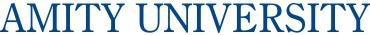 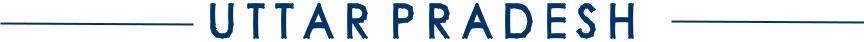 Outcome Assessment PlanDomain:	Faculty of Hospitality and TourismDate:	November, 2020Faculty of Hospitality & Tourism Outcome Assessment Plan 2019-2020Table of ContentsFaculty of Hospitality & Tourism Outcome Assessment Plan 2019-20201. Introduction – Faculty of Hospitality & TourismThe Indian tourism and hospitality industry has emerged as one of the key drivers of growth among the services sector in India. Tourism in India has significant potential considering the rich cultural and historical heritage, variety in ecology, terrains and places of natural beauty spread across the country. Tourism is also a potentially large employment generator besides being a significant source of foreign exchange for the country. In FY20, 39 million jobs were created in the tourism sector in India; this accounted for 8.0% of the total employment in the country. The number is expected to rise by two% annum to 52.3 million jobs by 2028.According to WTTC, India ranked 10th among 185 countries in terms of travel & tourism’s total contribution to GDP in 2019. During 2019, contribution of travel & tourism to GDP was 6.8% of the total economy of India. International hotel chains are increasing their presence in the country, and it will account for around 47% share in the tourism and hospitality sector of India by 2020 and 50% by 2022The programme of Hospitality and Tourism is initiated keeping in view the growing importance of the Tourism & Hospitality Industry in the country. The ever increasing growth of Tourism industry & its allied sectors in our country is creating a demand for Tourism and Hospitality Professionals to serve in the Industry.The Hospitality and Tourism education system in India has witnessed rapid progress in recent years to become one of largest in the world. Considering the wide diversities in the system there is need to enhance its quality, standard and relevance so that the Hospitality and Tourism graduates passing out from the system can meet the global changes and challenges. A well designed Hospitality and Tourism education training course suitably develops a talented workforce that can expected to be efficient future leaders and successful managers who are able to tackle complex situations and relationships with clients in various areas of Hospitality and Tourism industry. Domain of Faculty of Hospitality &Tourism consists of two institutions i.e. Amity Institute of Travel and Tourism which is accredited by UNWTO TedQual for its qualitative programme i.e. Bachelor of Arts (Tourism Administration) and Master of Travel and Tourism Management (MTTM) since 2013 and Amity School of Hospitality which is a top ranked hospitality institution in the country imparting quality education in the field of Hospitality Management.2. Introduction of Outcome Assessment PlanOutcomes assessment is a systematic, evaluative process that is implemented to secure learning experiences that are congruent with original goals and objectives; thereby providing a basis for the effectiveness and continuous quality improvement of the academic unit.The annual outcome assessment process is more qualitative and focuses on improving teaching by analyzing student learning outcomes.The programme review process is more quantitative and focuses on the programme/discipline as a whole, how effective it is, and that our students are learning.To achieve the above, some aspect of each programme goals and objectives needs to be assessed on an annual basis.All programme and general education goals shall be evaluated annuallyThe outcome assessment plan includes:Mission - The Mission is defined for the domain which flows down to the Institution level and finally to the programme level. The mission at the institution and programme level is aligned with the domain missionBroad Based Goals: - The broad based are defined under the following categories:2.1 Educational Goals: The Educational Goals are defined at Domain, Institution and Programme level. The Educational Goals at the institution and programme level are aligned with the domain mission.2.2 Operational Goals: The Operational Goals are defined at Domain, Institution and Programme level. The Operational Goals at the institution and programme level are aligned with the domain mission.Outcomes: The Outcomes are defined under the following categories:3.1 Operational Outcomes: The operational outcomes are defined for the domain and assessed at the domain level3.2 Educational Goals - The Learning outcomes are defined for each programme and each learning outcome is assessed to identify that the established learning objectives are achieved.Mapping of PEOs and PLOs – The relationship of PEOs and PLOs are clearly indicated through the mapping of learning outcomes with the established Objective. Each outcome addresses some objective and achievement of outcome indicates the attainment of ObjectiveAssessment of Learning and Operational Outcomes – Each learning outcome is assessed by at least one direct and one indirect method. Similarly Operational outcomes are also assessed using the operational assessment tools. It also ensures that outcomes achieved are consistent with the mission. The results of the annual assessments and other data are used to determine the effectiveness of the programme during the programme review process.Programme Review: Through the review of our programme we seek to demonstrate that:Students are learning the knowledge, skills, and habits necessary to achieve the programme/discipline goals and objectives The programme/discipline goals are derived from and support the institution’s missionThe curriculum is coherent, current and consistent The instruction is effective in enabling student learning            The resources are adequate for student learning. The academic support services are adequate to facilitate student learning.3.	Domain Mission and Broad –Based Goals3.1 Mission Statement3.2 Broad-Based Educational Goals 3.3 Broad-Based Operational Goals INSTITUTION MISSION AND BROAD-BASED GOALS /OBJECTIVESName of the Institution: AMITY INSTITUTE OF TRAVEL AND TOURISM4.1 Mission Statement4.2 Broad-Based Educational Goals 4.3 Broad-Based Operational GoalsName of the Institution: AMITY SCHOOL OF HOSPITALITY (ASH)4.4 Mission Statement4.5 Broad-Based Goals / Objectives at Institution Level4.6 Broad-Based Operational Goals (Resources Required) At Institution levelProgramme Mission, PEO’s, PLO’s and Assessment Plan for each Programme5.1 Bachelor of Arts (Tourism Administration) 5.1.1 Mission Statement5.1.2 Programme Educational Objectives (PEOs) - Students shall be able to5.1.3 Programme Operational Objectives - BA(Tourism Administration) shall5.1.4 Programme Learning Outcomes - The Students will5.1.5 Programme Operational Outcomes- BA(Tourism Administration) will5.1.6 Programme Educational Outcome Assessment Plan5.1.7 PEOs – PLOs MappingMapping of Intended Programme Learning Outcomes to Broad-Based Programme Educational Objectives (PEOs)The broad-based student learning goals identified in Section I above encompass the intended student learning outcomes as articulated in this section, and are general composites or summaries of these outcomes. These relationships are summarized in the outcomes-to-goals mapping below (Note: √ in a given cell of the table indicates the intended learning outcome in that row is associated with the learning goal in that column5.2 Master of Travel and Tourism Management (MTTM)5.2.1  Mission Statement5.2.2 Programme Educational Objectives (PEOs)5.2.3 Programme Operational Objectives5.2.4 Programme Learning Outcomes5.2.5 Programme Operational Outcomes5.2.6 Programme Educational Outcome Assessment Plan5.2.7 PEOs – PLOs Mapping5.3 Bachelor of Hotel Management (BHM)5.3.1 Programme Mission 5.3.2 Programme Educational Objectives 5.3.3 Programme Operational Objectives 5.3.4 Programme Learning Outcomes 5.3.5 Programme Operational Outcomes 5.3.6 Programme Educational Outcomes Assessment Plan5.3.7 PEOs- PLOs Mapping BACHELOR OF HOTEL MANAGEMENTBACHELOR OF HOTEL MANAGEMENT5.4 Master of Business Administration (MBA) –Hospitality Management 5.4.1 Programme Mission 5.4.2 Programme Educational Objectives 5.4.3 Programme Operational Objectives 5.4.4 Programme Learning Outcomes 5.4.5 Programme Operational Outcomes5.4.6 Programme Educational Outcome Assessment Plan 5.4.7 PEOs-PLOs Mapping MAPPING OF MBA(HOSPITALITY MANAGEMENT )6. Domain Operational Outcomes & Operational Outcome Assessment PlanOperational AssessmentOperational OutcomesSection VILinkages of outcome Assessment with Strategic PlanningAppendices            Appendices No A 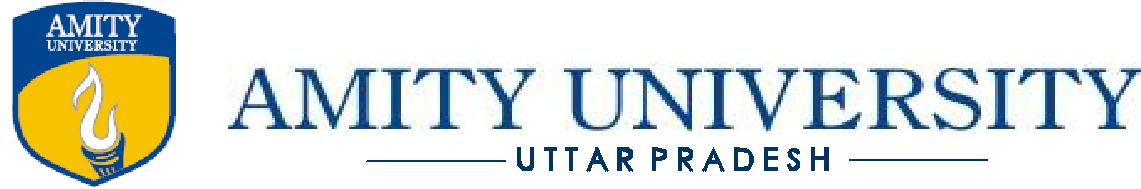 Assessment Tools-UG/PLO 09/D/EMPFACULTY OF HOSPITALITY & TOURISMRUBRICS FOR COMPREHENSIVE EXAMINATION ASSESSMENTPLO: Able to find opportunities to enhance business Skills and Finding Opportunities in Tourism Hospitality and AviationScale:Scoring:Cumulative Scoring:If the student can understand General Management only, (s)he scores 1,If he can manage and apply , he scores 2,If he can manage apply and area specific , he scores 3,If he can manage apply area and be Ethical, he scores 4,If he can manage apply area specific, and digital, he scores 5.If he can  manage apply area specific digital general education he scores 6If he can manage apply area specific digital with global outlook he scores 7If he can manage apply area specific digital global outlook with employability he scores 8.Premises: The instructor chooses to enhance students capabilities for better performance by overall assessing  the  comprehension Level with eight parameters.Tools used for assessment:Multiple Choice Questions.Comprehension Exam Application Based question Tourism TrendsGlobal Application Trends and GrowthEthics and MoralsComputerised Reservation System and AmadeusEntrepreneurship skills.Basic Skills:NumeracyGeneral KnowledgeCOMPOSITION OF ASSESSMENT BOARDSubject Instructor,Program Leader,Two Teaching Faculties   who teach Academic  and Computer Reservation System One Industry Expert SCORE SHEET: INDIVIDUAL         SCORE SHEET: PROGRAMME/ BATCH                                                Appendices –BAppendices -B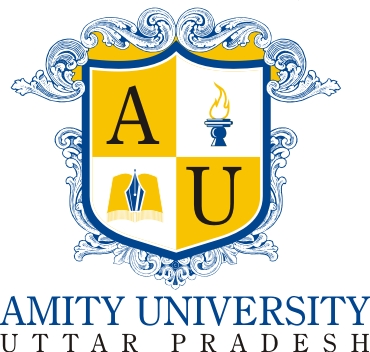 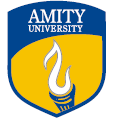 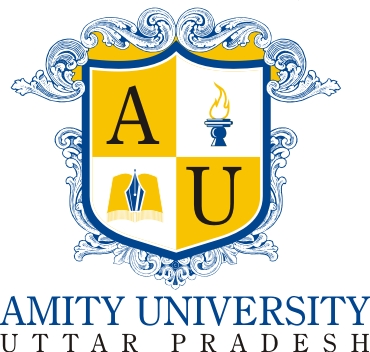 Student Exit SurveyDomain 			:  Faculty of Hospitality and Tourism Programme Group	:  BA (TA) 				Dear Student, the objective of this Survey is to seek your candid assessment regarding the various learning aspects of the Tourism programmes. The information from this survey will be analysed and used to identify the areas of improvement.                                                      Appendices –CAppendices -CStudent Exit SurveyDomain 			:  Faculty of Hospitality and TourismProgramme Group	:  Master’s of Travel and Tourism Management 			Dear Student, the objective of this Survey is to seek your candid assessment regarding the various learning aspects of the Tourism programmes. The information from this survey will be analysed and used to identify the areas of improvement. Appendices –DAssessment Tool-PG/PLO 05/D/BC                                                                                                    Appendices-D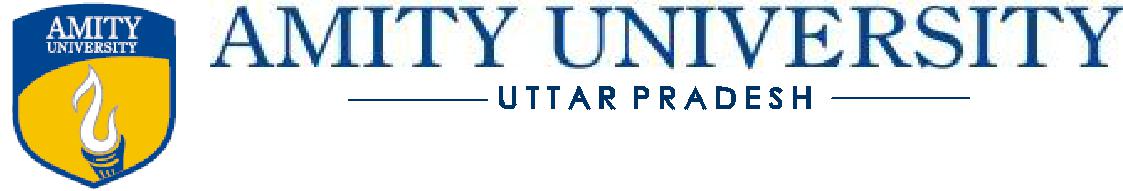 FACULTY OF HOSPITALITY & TOURISMRUBRICS FOR ASSESMENT OF BUSSINESS COMMUNICATION FOR MASTERS PROGRAMMEAssessment Parameters:a.	Verbal communication b.	Non-verbal communication SCORING:•	If the student’s performance is •	If the student’s performance is •	If the student’s performance is •	If the student’s performance is •	If the student’s performance is unsatisfactory on a criteria, he scores 0 needs improvement on a criteria, he scores 1 satisfactory on a criteria, he scores 2 proficient on a criteria, he scores 3 distinguished on a criteria, he scores 4TOOLS USED FOR ASSESSMENT:•	Report writing •	Presentations •	Viva-Voce COMPOSITION OF ASSESSMENT BOARD•	Business Communication Faculty •	Program Leader/ Program Co-coordinator •	Member of Corporate Resource Centre SCORE SHEET: INDIVIDUAL                                                                                			 Appendices –E Assessment Tool-UG/PLO 05/D/BCFACULTY OF HOSPITALITY & TOURISMRUBRICS FOR ASSESMENT OF BUSSINESS COMMUNICATION FOR UNDER GRADATE PROGRAMMEAssessment Parameters:Verbal communication Non-verbal communication SCORING:If the student’s performance is unsatisfactory on a criteria, he scores 0 If the student’s performance is needs improvement on a criteria, he scores 1 If the student’s performance is satisfactory on a criteria, he scores 2 If the student’s performance is proficient on a criteria, he scores 3 If the student’s performance is distinguished on a criteria, he scores 4 TOOLS USED FOR ASSESSMENT:SCORE SHEET : PROGRAMME/ BATCHNeeds improvementSatisfactoryPartly AchievedFully AchievedAppendices –FAssessment Tool-PG/PLO 06FACULTY OF HOSPITALITY & TOURISMRUBRICS FOR ASSESMENT OF BEHAVIOURAL SCIENCE FOR MASTERS PROGRAMMEAssessment Parameters:Leadership skills Interpersonal skills Team spirit Conflict management Lifelong learning SCORING:If the student’s performance is unsatisfactory on a criteria, he scores 0 If the student’s performance is needs improvement on a criteria, he scores 1 If the student’s performance is satisfactory on a criteria, he scores 2 If the student’s performance is proficient on a criteria, he scores 3 If the student’s performance is distinguished on a criteria, he scores 4 TOOLS USED FOR ASSESSMENT:Social Awareness Programme Journal of Success (JOS) Participation and Interaction in the class Psychometric assessment Participation in various extra-curricular & co-curricular activities COMPOSITION OF ASSESSMENT BOARDBehavioral Science Faculty Program Leader/ Program Co-coordinator Member of Corporate Resource Centre                                                                       SCORE SHEET: INDIVIDUALSCORE SHEET : PROGRAMME/ BATCHNeeds improvementSatisfactoryAppendices –GAssessment Tool-PG/PLO 06/D/BSFACULTY OF HOSPITALITY & TOURISMRUBRICS FOR ASSESMENT OF BEHAVIOURAL SCIENCE FOR UNDER GRADUATE PROGRAMMEAssessment Parameters:Leadership skills Interpersonal skills Team spirit Conflict management Lifelong learning SCORING:If the student’s performance is unsatisfactory on a criteria, he scores 0 If the student’s performance is needs improvement on a criteria, he scores 1 If the student’s performance is satisfactory on a criteria, he scores 2 If the student’s performance is proficient on a criteria, he scores 3 If the student’s performance is distinguished on a criteria, he scores 4 TOOLS USED FOR ASSESSMENT:Social Awareness Programme Journal of Success (JOS) Participation and Interaction in the class Psychometric assessment Participation in various extra-curricular & co-curricular activities COMPOSITION OF ASSESSMENT BOARDBehavioral Science Faculty Program Leader/ Program Co-coordinator Member of Corporate Resource Centre SCORE SHEET: INDIVIDUALSCORE SHEET : PROGRAMME/ BATCHNeeds improvementSatisfactoryAppendices - HAssessment Tool-PG/PLO 07/D/FBL FACULTY OF HOSPITALITY & TOURISM RUBRICS FOR ASSESMENT OF FOREIGN BUSINESS LANGUAGE FOR MASTERS PROGRAMMEAssessment Parameters:Language Culture Vocabulary SCORING:If the student’s performance is unsatisfactory on a criteria then he scores 0 If the student’s performance is needs improvement on a criteria then he scores 1 If the student’s performance is satisfactory on a criteria then he scores 2 If the student’s performance is proficient on a criteria then he scores 3 If the student’s performance is distinguished on a criteria then he scores 4 TOOLS USED FOR ASSESSMENT:Role play Exercises in class Class performance Assignments COMPOSITION OF ASSESSMENT BOARDForeign Business Language Faculty Program coordinator Senior Core Course FacultySCORE SHEET: INDIVIDUALSCORE SHEET: PROGRAMME/ BATCHNeeds improvementSatisfactoryPartly Achieved                              Fully Achieved                                                                         			            Appendices- IAssessment Tool-UG/PLO 06/D/BS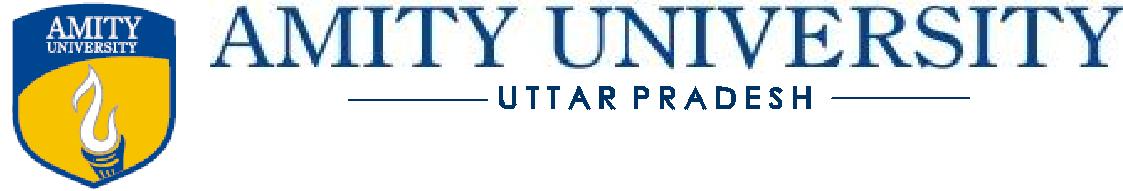 FACULTY OF HOSPITALITY & TOURISMRUBRICS FOR ASSESMENT OF FOREIGN BUSINESS LANGUAGE FOR UNDERGRADUATE PROGRAMMEAssessment Parameters:Language Culture Vocabulary SCORING:If the student’s performance is unsatisfactory on a criteria then he scores 0 If the student’s performance is needs improvement on a criteria then he scores 1 If the student’s performance is satisfactory on a criteria then he scores 2 If the student’s performance is proficient on a criteria then he scores 3 If the student’s performance is distinguished on a criteria then he scores 4 TOOLS USED FOR ASSESSMENT:Role play Exercises in class Class performance Assignments COMPOSITION OF ASSESSMENT BOARDForeign Business Language Faculty Program coordinator Senior Core Course FacultySCORE SHEET: INDIVIDUALAppendices- JAssessment Tool-PG/PLO 02/D/DissertationFACULTY OF HOSPITALITY &TOURISMRUBRICS FOR ASSESMENT OF DISSERTATION MASTERS PROGRAMMEAssessment Parameters:AnalyzeConceptualizeAppliedDemonstrateInnovationSCORING:If the student’s performance is unsatisfactory on a criteria, he scores 0If the student’s performance is needs improvement on a criteria, he scores 1If the student’s performance is satisfactory on a criteria, he scores 2If the student’s performance is proficient on a criteria, he scores 3If the student’s performance is distinguished on a criteria, he scores 4TOOLS USED FOR ASSESSMENT:Report writingPresentationsViva-VoceCOMPOSITION OF ASSESSMENT BOARDExternal Expert (Industry/ Academia)Dissertation GuideFaculty memberSCORE SHEET: INDIVIDUALTITLEPAGE NO.1.1.Introduction  to  Faculty of Hospitality and TourismIntroduction  to  Faculty of Hospitality and Tourism41.1.Introduction of Outcome Assessment PlanIntroduction of Outcome Assessment Plan5-62.Introduction of Outcome Assessment PlanIntroduction of Outcome Assessment Plan5-6Domain, Mission and Broad-Based GoalsDomain, Mission and Broad-Based Goals7-833.1Mission Statement333.2Broad-Based Educational Goals3.2Broad-Based Educational Goals3.3Broad-Based Operational GoalsInstitution Mission and Broad-Based Goals Institution Mission and Broad-Based Goals 9-124.1Mission Statement of AITT4.2Broad-Based Educational Goals of AITT44.3Broad-Based Operational Goals of AITT4.4 Mission Statement of ASH4.5Broad –Based Educational Goals of ASH4.6Broad –Based Operational Goals of ASHProgramme Mission, PEO’s, PLO’s and Assessment Plan for each ProgrammeProgramme Mission, PEO’s, PLO’s and Assessment Plan for each Programme13-205.1Bachelor of Arts(Tourism Administration)5.1.1 Programme Mission5.1.1 Programme Mission5.1.2 Programme Educational Objectives5.1.2 Programme Educational Objectives5.1.3 Programme Operational Objectives5.1.3 Programme Operational Objectives5.1.4 Programme Learning Outcomes5.1.4 Programme Learning Outcomes55.1.5 Programme Operational Outcomes5.1.5 Programme Operational Outcomes55.1.6 Programme Educational Outcome Assessment Plan 5.1.6 Programme Educational Outcome Assessment Plan 5.1.7 PEOs – PLOs Mapping 5.1.7 PEOs – PLOs Mapping 5.2Master of Travel and Tourism Management (MTTM)21-305.2.1 Programme Mission5.2.1 Programme Mission5.2.2 Programme Educational Objectives5.2.2 Programme Educational Objectives5.2.3 Programme Operational Objectives5.2.3 Programme Operational Objectives5.2.4 Programme Learning Outcomes5.2.4 Programme Learning Outcomes5.2.5 Programme Operational Outcomes5.2.5 Programme Operational Outcomes5.2.6 Programme Educational Outcome Assessment Plan5.2.6 Programme Educational Outcome Assessment Plan5.2.7 PEOs – PLOs Mapping5.2.7 PEOs – PLOs Mapping5.3Bachelor of Hotel Management (BHM)31-405.3.1 Programme Mission5.3.2 Programme Educational Objectives5.3.3 Programme Operational Objectives5.3.4 Programme Learning Outcomes5.3.5 Programme Operational Outcomes5.3.6 Programme Educational Outcome Assessment Plan5.3.7 PEOs – PLOs Mapping5.4 Master of Business Administration (MBA) Hospitality Management41-475.4.1 Programme Mission5.4.2 Programme Educational Objectives5.4.3 Programme Operational Objectives5.4.4 Programme Learning Outcomes5.4.5 Programme Operational Outcomes5.4.6 Programme Educational Outcome Assessment Plan5.4.7 PEOs – PLOs Mapping6Domain Operational Outcomes & Operational Outcome Assessment Plan Linkages of outcome Assessment with Strategic Planning48-507. Appendices51-73Mission (Faculty of Hospitality and Tourism)To provide education at all levels in core and emerging areas of Hospitality & Tourism to develop knowledge, learning and research and enhance the overall personality of students by making them not only excellent professionals but also good citizens, with understanding and regards for human values, pride in their heritage and culture, and learning for perfection and imbibe attributes of courage of conviction and actionS. NoEducational Goals – Students shall be able to1Demonstrate  systematic knowledge of Hospitality & Tourism concepts2Design innovative ideas through research in Hospitality & Tourism Industry3Explore information and use digital literacy in capturing information from various sources and leveraging it for promoting Hospitality and Tourism Industry in line with the requirement as per the industry 4.0. 4Critically analyze various issues/problems to develop solutions to improve processes, products and services.5Communicate proficiently in all dealings related to profession6Demonstrate customer care, service orientation and amicable relationship with all stakeholders.7Examine and assess the cross-cultural requirements to customize the offerings for diverse customer base globally in travel industry.8Demonstrate highest standards of ethical, social, professional and personal conduct.9Convert available opportunities in the Industry into higher learning, employment or creating new ventures10Engage themselves for continual learning to match ever changing demand of the professionS.NoOperational Goals - Faculty of Hospitality and Tourism willS.NoOperational Goals - Faculty of Hospitality and Tourism will11Provide appropriate resources, infrastructure and conducive environment for excellence in teaching, learning, research and professional development in line with the requirement as per the industry 4.0.Provide appropriate resources, infrastructure and conducive environment for excellence in teaching, learning, research and professional development in line with the requirement as per the industry 4.0.22Upgrade the knowledge and skills of the faculty through various professional development programs.Upgrade the knowledge and skills of the faculty through various professional development programs.33Be sensitive to the diverse needs of students and accordingly develop facilities and services.Be sensitive to the diverse needs of students and accordingly develop facilities and services.44Build strong industry interaction, alumni networks and empanelment of expertise from industry.Build strong industry interaction, alumni networks and empanelment of expertise from industry.55Continually improve the quality of facilities, services, resources and processes through national and international accreditations and institutional ranking.Continually improve the quality of facilities, services, resources and processes through national and international accreditations and institutional ranking.66Provide support to the students for campus recruitment, higher education or starting their own ventures.Provide support to the students for campus recruitment, higher education or starting their own ventures.77Ensures transparency and good governance while discharging various responsibilities to its stakeholders.Ensures transparency and good governance while discharging various responsibilities to its stakeholders.88Provide opportunities for international exposure for its students and faculty.Provide opportunities for international exposure for its students and faculty.Mission of InstitutionTo provide education at all levels in core and emerging areas of Tourism to develop knowledge, learning and research to enhance the overall personality of students by making them not only excellent professionals but also good citizens, with understanding and regards for cross cultural human values, pride in their heritage and culture, and learning for perfection and imbibe attributes of courage of conviction and actionS. NoEducational Goals - Students shall be able to1Demonstrate  systematic knowledge and understanding of Tourism and Travel concept2To comprehend, analyze and formulate new products & solutions for real life problems in Travel, Tourism & allied areas3Explore information and use digital literacy in capturing information from various sources and leveraging it for promoting Tourism Industry and its allied sector in line with the requirement as per the industry 4.0 4Critically analyze various issues/problems to develop solutions to improve processes, products and services in Tourism Industry & its allied sector5Communicate proficiently in all dealings relating to tourism industry & its allied sector6Demonstrate customer care, service orientation and amicable relationship with all stakeholders in Tourism Industry & its allied sector7Examine and assess the cross cultural requirements to customize the offerings for diverse customer base in Travel and Tourism Industry globally8Demonstrate the highest standards of ethical, social ,professional and personal conduct in Tourism services9Convert available opportunities in the tourism industry in to higher learning, employment or creating new ventures.10Engage themselves for continual learning to match ever changing demand of travel and tourism.S.NoOperational Goals 1Provide appropriate resources, infrastructure and conducive environment for excellence in teaching, learning,research and professional development.2Develop new ways and foster constrictive interaction an important intellectual issues among faculty students & staff through various professional development programs.3Encourage cultural diversity & human values.4Continuously strive to build strong industry interaction, alumni networks and empanelment of expertise fromIndustry.5Involved in continual improvement of process & systems with the aim to attain national and internationalAccreditations and institutional rankings.6Identify opportunities for extending relations and networking to provide support to the students for campusRecruitment, higher education or starting their own ventures.7Ensure transparency and good governance while discharging various responsibilities to its stakeholders.8Provide opportunities for international exposure for its students and faculty.Mission of InstitutionTo provide education at all levels in core and emerging areas of Hospitality to develop  knowledge, learning and research and enhance the overall personality of students by making them not only excellent professionals but also good citizens, with understanding and regards for human values, pride in their heritage and culture, and learning for perfection and imbibe attributes of courage of conviction and action.S.NoEducational Goals1Students shall be able to demonstrate systematic knowledge and understanding of Hospitality concepts.2 Students shall be able to create innovative ideas through industry 4.0 and gear them for flexible advance technologies existing in Hospitality Industry.3Students shall be able to explore information and use digital literacy in capturing information from various sources and leveraging it for promoting Hospitality Industry. 4Students shall be able to critically analyze various issues/problems to develop solutions to improve processes products and services in Hospitality Industry.5Students shall be able to communicate proficiently in all dealings relates to Hospitality industry. 6Students shall be able to demonstrate customer care, service orientation and amicable relationship with all stakeholders in Hospitality industry.7Student shall be able to examine and assess the cross cultural requirements to customize the offerings for diverse customer base in Hotel Industry globally.8Student shall be able to demonstrate the highest standards of ethical, social ,professional and personal conduct in Hospitality  services.9  Student shall able to convert available opportunities in the tourism industry in to higher learning, employment or creating new ventures.10 Student shall able to engage themselves for continual learning to match ever changing demand of Hospitality.S.NoOperational Goals1Amity School of Hospitality will provide appropriate resources, infrastructure and conducive environment for excellence in teaching, learning, research and professional development.2Amity School of Hospitality will regularly upgrade the knowledge and skills of the faculty through various professional development programs and to familiarize students to translate industry 4.0 technologies and its functioning.3Amity School of Hospitality is sensitive to the diverse needs of students and accordingly develop facilities and services.4Amity School of Hospitality continuously strive to build strong industry interaction, alumni networks and empanelment of expertise from industry.5Amity School of Hospitality will continually improve the quality of facilities, services, resources and processes through national and international accreditations and institutional ranking.6Amity School of Hospitality will provide support to the students for campus recruitment, higher education or starting their own ventures.7Amity School of Hospitality ensures transparency and good governance while discharging various responsibilities to its stakeholders.8Amity School of Hospitality will provide opportunities for international exposure for its students and faculty.Programme Mission To provide education in discipline of Travel and Tourism Management of contemporary time and in the emerging frontier areas of knowledge, learning and research to enhance the overall personality of students by making them not only excellent professionals but also good citizens, with understanding and regards for cross cultural human values, pride in their heritage and culture, and learning for perfection and imbibe attributes of courage of conviction and action.1. Acquire & demonstrate knowledge & ability to recite the systematic knowledge of Travel and Tourism Industry2. Comprehend, analyze & formulate new products & solutions for real life problems in Travel, Tourism & allied areas.3. Explore use of digital systems in capturing information and utilizing it for customer services with the implementation of  innovation in  technology to follow the practices of  industry 4.0 4. Critically analyze various issues/problems to develop solutions to improve processes, in tourism services.5. Communicate proficiently in all dealings related tourism.6. Demonstrate the highest standards of ethical behavior in their professional and personal life7. Appraise with learning environment for engaging themselves to update with new knowledge in Tourism8. Investigate global issues related to Travel industryOperational Goals1. Provide appropriate resources, infrastructure and conducive environment for excellence in teaching, learning, research and professional development.2. Regularly upgrade the knowledge and skills of faculty through various professional development programs in line with the requirement as per the industry 4.0 3. Is sensitive to the diverse needs of the students and accordingly develop facilities and services.4. Continuously strive to build strong industry interface, alumni networks5. Continuously improve the quality of facilities, services, resources and processes through national and international accreditations and institutional rankings6. Provide support to the students for campus recruitment, higher education or starting their own ventures7. Ensures transparencies and good governance while discharging various responsibilities to the stakeholders8. Provide opportunities for international exposure for its students and facultyIntended  Learning Outcomes1. Recognize the knowledge of travel products & design the services levels2. Classify and interpret information precisely and accordingly react appropriately in customer handling3. Develop and demonstrate skills on tourism technology application to get access various sources to endorse the decision making in travel related services and also executing the use of prevailing technology in the tourism sector, by following the progress in industry 4.0 system.4. Recognize travel industry related problem, review and apply relevant problem solving methodology to formulate effective solutions.5. Demonstrate problem identification skills for conducting research in tourism, travel & allied sectors.6. Respond and solve all problems and queries with confidence and positive attitude as a team member or leader in travel industry.7. Demonstrates sensitivity to diverse cultural issue related to Travel and Tourism industry.8. Recognize travel & tourism industry related ethical and social practices, standard norms in their dealings with internal & external stakeholders.9. Apply the acquired knowledge & skills for getting in to employment, higher education or setting up own venture10. Their interest in continual learning and update their knowledge in the dynamic travel sector1. Provide appropriate methodology and pedagogical tools for teaching, learning and development and also applying the latest technology as per the requirement and development in the industry 4.02. Earn achievements in inter-university Extra Curricular activities3. Be engaged in scholarly and professional activities in order to enhance their competencies and to contribute to the existing body of Knowledge4. Integrate ethics and values in teaching, theory and practice, develop and retain excellent students, faculty and staff.5. Facilitate cultivation of cross cultural humanitarian values6. Facilitate joint research collaborations, invite international delegates and speakers for seminars and conferences and various other opportunities for global exposure#GraduatePLO’sDirectTool No for DirectTargetIndirectTool No. for IndirectAssessmentTarget#AttributesPLO’sDirectAssessmentPerformanceIndirectTool No. for IndirectAssessmentPerformance1Knowledge of tourism product &destinationThe Students will Recognize the knowledge of travel products & design theservices levels.Comprehensive ExamSummer InternshipUG/PLO/D/CE/ Summer InternshipFramework90% students shall pass the exam.100% students shallcomplete the Summer ProjectFeedback from industryUG/PLO/ID/Exit Survey/Feedback fromindustry100% students’1Knowledge of tourism product &destinationThe Students will Recognize the knowledge of travel products & design theservices levels.Comprehensive ExamSummer InternshipUG/PLO/D/CE/ Summer InternshipFramework90% students shall pass the exam.100% students shallcomplete the Summer ProjectFeedback from industryUG/PLO/ID/Exit Survey/Feedback fromindustryresponse ranged1Knowledge of tourism product &destinationThe Students will Recognize the knowledge of travel products & design theservices levels.Comprehensive ExamSummer InternshipUG/PLO/D/CE/ Summer InternshipFramework90% students shall pass the exam.100% students shallcomplete the Summer ProjectFeedback from industryUG/PLO/ID/Exit Survey/Feedback fromindustrybetween 4-5 on1Knowledge of tourism product &destinationThe Students will Recognize the knowledge of travel products & design theservices levels.Comprehensive ExamSummer InternshipUG/PLO/D/CE/ Summer InternshipFramework90% students shall pass the exam.100% students shallcomplete the Summer ProjectFeedback from industryUG/PLO/ID/Exit Survey/Feedback fromindustrythe Likert Scale1Knowledge of tourism product &destinationThe Students will Recognize the knowledge of travel products & design theservices levels.Comprehensive ExamSummer InternshipUG/PLO/D/CE/ Summer InternshipFramework90% students shall pass the exam.100% students shallcomplete the Summer ProjectFeedback from industryUG/PLO/ID/Exit Survey/Feedback fromindustryin the Student1Knowledge of tourism product &destinationThe Students will Recognize the knowledge of travel products & design theservices levels.Comprehensive ExamSummer InternshipUG/PLO/D/CE/ Summer InternshipFramework90% students shall pass the exam.100% students shallcomplete the Summer ProjectFeedback from industryUG/PLO/ID/Exit Survey/Feedback fromindustryExit Survey/ Feedbackfrom industry2Basic Research aptitude to understand changing travel market dynamicsThe Students will classify and interpret information precisely and accordingly react appropriately in customer handlingComprehensiveExam/Behavioural ScienceUG/PLO2/D/ Comprehensive ExamBehavioural Science90% studentsshall pass the exam.80% students should clearBehavioural. Science Result analysis.Feedback of industry internship guideUG/PLO2/ID/Employer surveysThe Industry Internship Guide rates the students between 4-5 range on the Likert scale in the employer feedback3To create awareness about travel technology and itsapplicability.The Students will develop and demonstrate skills on hospitality technology application to get access various sources to endorse the decision making in travel relatedservicesComprehensive Exam/Summer InternshipUG/PLO/D/CE/ Comprehensive Exam/ Summer Internship90% students shall pass the exam.100% students shallcomplete the Summer ProjectStudent Exit Survey/Industry internshipfeedbackUG/PLO/ID/Exit Survey/ feedback from industry88% students’ response ranged between 4-5 on the Likert Scalein the StudentExit Survey/ Feedback from industry4Developing analytical abilitiesas per the distinctive nature of Travel TradeThe Students will recognize travel industry related problem, review and apply relevant problem solving methodology to formulate effective solutionsComprehensive Exam/ Summer InternshipUG/PLO/D/ CE/ Summer Internship90% students shall pass the exam.100% students shallcomplete the Summer ProjectStudent Exit Survey/ IndustryInteractionUG/PLO/ID/Exit Survey/ feedback from industry100% students’ response rangedbetween 4-5 on the Likert Scale in the StudentExit Survey/ Feedback from industry5Prepared toCommunicate effectively with internal and external Travel Trade communities.The Students willdemonstrate problem identification skills for conducting research in tourism, travel & allied sectorsComprehensive Exam/ DissertationUG/PLO/D/ CE/ Dissertation90% students shall pass the exam.100% students shallcomplete the dissertationIndustry internship feedbackUG/PLO2/ID/ EmployersurveysThe IndustryInternship Guide rates the students between 4-5 range on the Likert scale in theIndustry internship feedback6.Develop theCompetency to gain maximum results through team work in travel trade units.The Students will respond and solve allproblems and queries with confidence and positive attitude as a team member or leader in travel industryComprehensive Exam/Summer internshipUG/PLO6/D/CE/ Comprehensive Exam/ Summer Internship90% students shall pass the exam.100% students shallcomplete the Summer ProjectIndustry internshipfeedbackUG/PLO/ID/Exit Survey100% students’response ranged between 4-5 on the Likert Scale in the Industry internship feedback7Apply the conceptof the Global Code of Ethics for Tourism to develop mutual understanding and respect between peoples and societies. The Students will demonstrate sensitivity to diverse cultural issue related to Travel and Tourism industryComprehensive Exam/ Summer InternshipUG/PLO7/D/CE/ Comprehensive Exam/ Summer Internship90% students shall pass the exam.100% students shallcomplete the Summer ProjectIndustryinternship feedbackUG/PLO/ID/Exit Survey100% students’response ranged between 4-5 on the Likert Scale in the Industry internship feedback/ Exit Survey8Practice ethicalpath in their personal and professional life for sustained growth and progress in travel trade.The Student willrecognize travel & tourism industry related ethical and social practices, standard norms in their dealings with internal & external stakeholdersComprehensive Exam / Summer InternshipUG/PLO/D/CEFramework/ Summer Internship90% students shall pass the exam.100% students shallcomplete the Summer ProjectFeedback ofIndustry InternshipUG/PLO2/ID/Employersurveys80 % IndustryInternship Guide rates the students between 4-5 range on the Likert Scale in the feedback.9Organize training oncompetencies required for quality employment within the travelStudents will apply theacquired knowledge & skills for getting in to employment, higher education or setting up own ventureComprehensive Exam/ DissertationUG/PLO9/D/EMP90% students shall pass the exam.100% students shallcomplete the DissertationStudent Exit Survey/ Feedback of Industry InternshipUG/PLO/ID/Exit Survey/ feedback from industry100% students’response ranged between 4-5 on the Likert Scale in the Student Exit Survey/ Feedback10Developunderstanding about experiential learning and its applicability inTravel TradeStudents will extend their interest in continual learning and update their knowledge in the dynamic travel sectorComprehensive Exam / Summer InternshipUG/PLO10/D/ Course- embedded assignments90% students shall pass the exam.100% students shallcomplete the Summer ProjectStudent Exit Survey/IndustryFeedbackUG/PLO/ID/Exit Survey89% students’response ranged between 4-5 on the Likert Scale in the StudentExit Survey.                              (PEOs)PLOs                              (PEOs)PLOsPEO 1PEO 1PEO 2PEO 3PEO 4PEO 4PEO5       PEO5       PEO6PEO6PEO7  PEO 8Bachelor of Arts (Tourism Administration)Bachelor of Arts (Tourism Administration)Bachelor of Arts (Tourism Administration)Bachelor of Arts (Tourism Administration)Bachelor of Arts (Tourism Administration)Bachelor of Arts (Tourism Administration)PLO 1PLO 1XXPLO 2PLO 2XXXPLO 3PLO 3XPLO 4PLO 4XXXPLO 5PLO 5XXXPLO 6PLO 6XXXXXXXPLO 7PLO 7XPLO 8PLO 8XXXPLO 9PLO 9XXPLO 10PLO 10XXXProgramme MissionTo provide education in discipline of Travel and Tourism Management of contemporary time and in the emerging frontier areas of knowledge, learning and research to enhance the overall personality of students by making them not only excellent professionals but also good citizens, with understanding and regards for cross cultural human values, pride in their heritage and culture, and learning for perfection and imbibe attributes of courage of conviction and action.Educational Goals- Students shall be able to1. Acquire & demonstrate advanced knowledge & express the ability to predict , compose & recommend Travel and Tourism products2. Identify, analyze, develop, manipulate and experiment novel products and solutions for real life problems in Management of the Travel, Tourism & allied areas3. Enumerate and translate the understanding of software and utilize it for customer services in line with the requirement as per the industry 4.0 system in the Tourism Industry4. Develop and sustain skills to improve processes, in tourism services5. Communicate proficiently in all dealings related tourism6. Demonstrate the highest standards of ethical behavior in their professional and personal life7. Appraise with learning environment for engaging themselves to update with new knowledge in Tourism8. Demonstrate progressive understanding of the global issues related to Travel industryOperational Goals- MTTM shall1. Provide appropriate resources, infrastructure and conducive environment for excellence in teaching, learning, research and professional development.2. Regularly upgrade the knowledge and skills of faculty through various professional development programs in line with the requirement as per the industry 4.0 system in the tourism industry3. Sensitive to the diverse needs of the students and accordingly develop facilities and services4. Continuously strive to build strong industry interface, alumni networks.5. Continuously improve the quality of facilities, services, resources and processes through national and international accreditations and institutional rankings.6. Provide support to the students for campus recruitment, higher education or starting their own ventures7. Ensures transparencies and good governance while discharging various responsibilities to the stakeholders8. Provide opportunities for international exposure for its students and facultyIntended  Learning Outcomes - The Students will1.recognize the advanced knowledge of travel products & design the services levels.2. Exhibit the ability to create new knowledge and understanding through the process of research and enquiry. The students shall be able to acquire and express new acquaintance through independent research in tourism Management3. Develop and demonstrate skills on hospitality technology application to get access various sources to endorse the decision making in travel related services and  also executing the use of prevailing technology in the Tourism sector, by following the progress in industry 4.0 system4. Recognize travel industry related problem, review and apply relevant problem solving methodology to formulate effective solutions5. Demonstrate problem identification skills for conducting research in tourism, travel & allied sectors.6.Respond and solve all problems and queries with confidence and positive attitude as a team member or leader in travel industry7. Demonstrates sensitivity to diverse cultural issue related to Travel and Tourism industry8. Recognize travel & tourism industry related ethical and social practices, standard norms in their dealings with internal & external stakeholders9. Apply the acquired knowledge & skills for getting in to employment, higher education or setting up own venture10. Extend their interest in continual learning and update their knowledge in the dynamic travel sector.Operational Outcomes- MTTM will1. Provide appropriate methodology and pedagogical tools for teaching, learning and development and also applying the latest technology as per the requirement and development in the industry 4.02. Earn achievements in inter-university Extra Curricular activities3. Be engaged in scholarly and professional activities in order to enhance their competencies and to contribute to the existing body of Knowledge4. Integrate ethics and values in teaching, theory and practice, develop and retain excellent students, faculty and staff.5. Facilitate cultivation of cross cultural humanitarian values.6. Facilitate joint research collaborations, invite international delegates and speakers for seminars and conferences and various other opportunities for global exposure.#GraduatePLO’sDirectTool No forTargetIndirectTool No forTarget#AttributesPLO’sDirectDirect AssessmentPerformanceIndirectIndirect AssessmentPerformance#AttributesPLO’sDirectDirect AssessmentPerformanceStudent Exit Survey/ Feedback ofIndustry Internship GuideIndirect AssessmentPerformance1Knowledge of tourism industry functionalityThe Students will be able torecognize the advanced knowledge of travel products & design the services levels.ComprehensiveExam/ Summer InternshipPG/PLO/D/C EFramework/Summer Internship80% students Shall pass theexam./95% students will undertake and complete the Summer InternshipStudent Exit Survey/ Feedback ofIndustry Internship GuidePG/PLO/ID/Exit Survey/ Industry internship guide feedbackThe Industry Internship Guide rates the students between 4-5range on the Likert/ Exit survey2To develop research and analytical aptitude to collect and compare inputs on changing travel market dynamicsThe Students will exhibit the ability to create new knowledge and understanding through the process of research and inquiry. The students shall be able to acquire and express new acquaintance through independent research in tourism ManagementDissertation/ Comprehens ive ExamPG/PLO2/D/Dissertation100% students will undertake and complete the dissertation/90% students Shall pass the exam.Feedback ofIndustryInternshipGuidePG/PLO/ID/Industry internship feedbackThe Industry InternshipGuide rates thestudents between 4-5range on the LikertScale in the feedback.2To develop research and analytical aptitude to collect and compare inputs on changing travel market dynamicsThe Students will exhibit the ability to create new knowledge and understanding through the process of research and inquiry. The students shall be able to acquire and express new acquaintance through independent research in tourism ManagementDissertation/ Comprehens ive ExamPG/PLO/D/ CE100% students will undertake and complete the dissertation/90% students Shall pass the exam.Feedback ofIndustryInternshipGuidePG/PLO/ID/Industry internship feedbackThe Industry InternshipGuide rates thestudents between 4-5range on the LikertScale in the feedback.2To develop research and analytical aptitude to collect and compare inputs on changing travel market dynamicsThe Students will exhibit the ability to create new knowledge and understanding through the process of research and inquiry. The students shall be able to acquire and express new acquaintance through independent research in tourism ManagementDissertation/ Comprehens ive ExamFramework100% students will undertake and complete the dissertation/90% students Shall pass the exam.Feedback ofIndustryInternshipGuidePG/PLO/ID/Industry internship feedbackThe Industry InternshipGuide rates thestudents between 4-5range on the LikertScale in the feedback.#GraduatePLO’sDirectTool No. forTargetIndirectTool No. forTarget#AttributesPLO’sDirectDirect AssessmentPerformanceIndirectIndirect AssessmentPerformance3Understanding about relevance of travel technology for different sectorsThe Students will be able to develop and demonstrate skills on hospitality technology application to get access various sources to endorse the decision making in travel relatedservices.Comprehensi ve Exam/ Field TripPG/PLO/D/ CE80% students Shall pass the exam./95% students will undertake and complete the Field TripStudentExit SurveyPG/PLO/I85% students3Understanding about relevance of travel technology for different sectorsThe Students will be able to develop and demonstrate skills on hospitality technology application to get access various sources to endorse the decision making in travel relatedservices.Comprehensi ve Exam/ Field TripFramework/ FieldTrip80% students Shall pass the exam./95% students will undertake and complete the Field TripStudentExit SurveyD/Exit Surveyresponse ranged3Understanding about relevance of travel technology for different sectorsThe Students will be able to develop and demonstrate skills on hospitality technology application to get access various sources to endorse the decision making in travel relatedservices.Comprehensi ve Exam/ Field Trip80% students Shall pass the exam./95% students will undertake and complete the Field TripStudentExit Surveybetween 4-5 on3Understanding about relevance of travel technology for different sectorsThe Students will be able to develop and demonstrate skills on hospitality technology application to get access various sources to endorse the decision making in travel relatedservices.Comprehensi ve Exam/ Field Trip80% students Shall pass the exam./95% students will undertake and complete the Field TripStudentExit Surveythe Likert Scale in3Understanding about relevance of travel technology for different sectorsThe Students will be able to develop and demonstrate skills on hospitality technology application to get access various sources to endorse the decision making in travel relatedservices.Comprehensi ve Exam/ Field Trip80% students Shall pass the exam./95% students will undertake and complete the Field TripStudentExit Surveythe Student Exit3Understanding about relevance of travel technology for different sectorsThe Students will be able to develop and demonstrate skills on hospitality technology application to get access various sources to endorse the decision making in travel relatedservices.Comprehensi ve Exam/ Field Trip80% students Shall pass the exam./95% students will undertake and complete the Field TripStudentExit SurveySurvey.4Knowledge of distinct problem sowing techniques related to travel trade.The Students will be able to recognize travel industry related problem, review and apply relevant problem solving methodology to formulate effectivesolutions.Comprehensi ve Exam/ Summer InternshipPG/PLO/D/C E80% studentsShall pass the exam./95% students will undertake and complete the Summer InternshipPG/PLO/ID/Exit Survey4Knowledge of distinct problem sowing techniques related to travel trade.The Students will be able to recognize travel industry related problem, review and apply relevant problem solving methodology to formulate effectivesolutions.Comprehensi ve Exam/ Summer InternshipFramework/ SummerInternship80% studentsShall pass the exam./95% students will undertake and complete the Summer InternshipExitPG/PLO/ID/Exit Survey100% studentsresponse ranged4Knowledge of distinct problem sowing techniques related to travel trade.The Students will be able to recognize travel industry related problem, review and apply relevant problem solving methodology to formulate effectivesolutions.Comprehensi ve Exam/ Summer Internship80% studentsShall pass the exam./95% students will undertake and complete the Summer InternshipSurveyPG/PLO/ID/Exit Surveybetween 4-5 on4Knowledge of distinct problem sowing techniques related to travel trade.The Students will be able to recognize travel industry related problem, review and apply relevant problem solving methodology to formulate effectivesolutions.Comprehensi ve Exam/ Summer Internship80% studentsShall pass the exam./95% students will undertake and complete the Summer InternshipPG/PLO/ID/Exit Surveythe Likert Scale in4Knowledge of distinct problem sowing techniques related to travel trade.The Students will be able to recognize travel industry related problem, review and apply relevant problem solving methodology to formulate effectivesolutions.Comprehensi ve Exam/ Summer Internship80% studentsShall pass the exam./95% students will undertake and complete the Summer InternshipPG/PLO/ID/Exit Surveythe Student Exit4Knowledge of distinct problem sowing techniques related to travel trade.The Students will be able to recognize travel industry related problem, review and apply relevant problem solving methodology to formulate effectivesolutions.Comprehensi ve Exam/ Summer Internship80% studentsShall pass the exam./95% students will undertake and complete the Summer InternshipPG/PLO/ID/Exit SurveySurvey.#GraduatePLO’sDirectTool No. forTargetIndirectTool No. forTarget#AttributesPLO’sDirectDirect AssessmentPerformanceIndirectIndirect AssessmentPerformance5Able to manage communication effectively with internal and external travel trade communitiesThe Students will be able to demonstrate problem identificationskills for conducting research in tourism, travel & allied sectors.Comprehensive Exam/DissertationPG/PLO5/D//PLO/DCE Framework/ Dissertation90% students Shall pass the exam./100% students willundertake and complete the dissertation/StudentExit Survey/ Industry feedbackPG/PLO/ID/Exit Survey/ Industry feedback87% studentsresponse ranged between 4-5 on the Likert Scale in the Student Exit Survey/ Industry feedback6Ability to achieve organizational goals through team work in travel trade.The Studentswill be able to respond and solve all problems and queries with confidence and positive attitude as a team member or leader in travel industry.Comprehensive Exam/ Summer InternshipPG/PLO6/D//PLO/D/CE Framework/Summer internship85% students Shall pass the exam./95% students will undertake andcomplete the Summer InternshipStudentExit Survey/ Industry feedbackPG/PLO/ID/Exit Survey100% studentsresponse ranged between 4-5 on the Likert Scale in the Student Exit Survey/ Industry feedback#GraduatePLO’sDirectTool No. forTargetIndirectTool No. forTarget#AttributesPLO’sDirectDirect AssessmentPerformanceIndirectIndirectAssessmentPerformance7To develop understanding ofglobal cultural issues and challenges related to tourism trade.The Students will demonstrates sensitivity to diverse cultural issue related to Travel and Tourismindustry.Comprehensive Exam/ Summer InternshipPG/PLO7/D/ FBLPG/PLO/D/ CEFramework90%Students will pass the exam100% students participated in summer project in remote mode(due to Pandemic)StudentExit Survey/Industry feedbackPG/PLO/ID/Exit Survey/ Industry feedback90% students shallable to demonstrate Global Outlook Perspective.8To inculcate values among students to practice ethical path in their professional and personal life.The Studentwill be able to recognize travel & tourism industryrelated ethical and social practices, standard norms in their dealings with internal & external stakeholders.BehaviouralScience/ Summer InternshipPG/PLO/D/C EFramework90% studentsshould clear the Behavioural Science course.100% Students submitted their reports with less than 15% plagiarismFeedback of Industry InternshipGuide Indiscipline CasesPG/PLO/ID/Exit Survey/ Industry feedbackThe Industry Internship8To inculcate values among students to practice ethical path in their professional and personal life.The Studentwill be able to recognize travel & tourism industryrelated ethical and social practices, standard norms in their dealings with internal & external stakeholders.BehaviouralScience/ Summer InternshipPG/PLO/D/C EFramework90% studentsshould clear the Behavioural Science course.100% Students submitted their reports with less than 15% plagiarismFeedback of Industry InternshipGuide Indiscipline CasesPG/PLO/ID/Exit Survey/ Industry feedbackGuide rates the students8To inculcate values among students to practice ethical path in their professional and personal life.The Studentwill be able to recognize travel & tourism industryrelated ethical and social practices, standard norms in their dealings with internal & external stakeholders.BehaviouralScience/ Summer InternshipPG/PLO/D/C EFramework90% studentsshould clear the Behavioural Science course.100% Students submitted their reports with less than 15% plagiarismFeedback of Industry InternshipGuide Indiscipline CasesPG/PLO/ID/Exit Survey/ Industry feedbackbetween 4-5 range on8To inculcate values among students to practice ethical path in their professional and personal life.The Studentwill be able to recognize travel & tourism industryrelated ethical and social practices, standard norms in their dealings with internal & external stakeholders.BehaviouralScience/ Summer InternshipPG/PLO/D/C EFramework90% studentsshould clear the Behavioural Science course.100% Students submitted their reports with less than 15% plagiarismFeedback of Industry InternshipGuide Indiscipline CasesPG/PLO/ID/Exit Survey/ Industry feedbackthe Likert Scale in the8To inculcate values among students to practice ethical path in their professional and personal life.The Studentwill be able to recognize travel & tourism industryrelated ethical and social practices, standard norms in their dealings with internal & external stakeholders.BehaviouralScience/ Summer InternshipPG/PLO/D/C EFramework90% studentsshould clear the Behavioural Science course.100% Students submitted their reports with less than 15% plagiarismFeedback of Industry InternshipGuide Indiscipline CasesPG/PLO/ID/Exit Survey/ Industry feedbackfeedback.8To inculcate values among students to practice ethical path in their professional and personal life.The Studentwill be able to recognize travel & tourism industryrelated ethical and social practices, standard norms in their dealings with internal & external stakeholders.BehaviouralScience/ Summer InternshipPG/PLO/D/C EFramework90% studentsshould clear the Behavioural Science course.100% Students submitted their reports with less than 15% plagiarismFeedback of Industry InternshipGuide Indiscipline CasesPG/PLO/ID/Exit Survey/ Industry feedbackThe University will8To inculcate values among students to practice ethical path in their professional and personal life.The Studentwill be able to recognize travel & tourism industryrelated ethical and social practices, standard norms in their dealings with internal & external stakeholders.BehaviouralScience/ Summer InternshipPG/PLO/D/C EFramework90% studentsshould clear the Behavioural Science course.100% Students submitted their reports with less than 15% plagiarismFeedback of Industry InternshipGuide Indiscipline CasesPG/PLO/ID/Exit Survey/ Industry feedbackadhere to zero8To inculcate values among students to practice ethical path in their professional and personal life.The Studentwill be able to recognize travel & tourism industryrelated ethical and social practices, standard norms in their dealings with internal & external stakeholders.BehaviouralScience/ Summer InternshipPG/PLO/D/C EFramework90% studentsshould clear the Behavioural Science course.100% Students submitted their reports with less than 15% plagiarismFeedback of Industry InternshipGuide Indiscipline CasesPG/PLO/ID/Exit Survey/ Industry feedbacktolerance towards use8To inculcate values among students to practice ethical path in their professional and personal life.The Studentwill be able to recognize travel & tourism industryrelated ethical and social practices, standard norms in their dealings with internal & external stakeholders.BehaviouralScience/ Summer InternshipPG/PLO/D/C EFramework90% studentsshould clear the Behavioural Science course.100% Students submitted their reports with less than 15% plagiarismFeedback of Industry InternshipGuide Indiscipline CasesPG/PLO/ID/Exit Survey/ Industry feedbackof unfair means#GraduatePLO’sDirectTool No. forTargetIndirectTool No. forTarget#AttributesPLO’sDirectDirect AssessmentPerformanceIndirectIndirect AssessmentPerformance9To develop competencies required for quality employment and entrepreneurship within travel tradeStudents willComprehensi ve Exam/ Summer InternshipPG/PLO9/D/ Comprehensive Exam/Summer Internship90% students Shall pass the exam.100% students submitted the summer project in remote modeStudentPG/PLO/I85% students9To develop competencies required for quality employment and entrepreneurship within travel tradebe able toComprehensi ve Exam/ Summer Internship90% students Shall pass the exam.100% students submitted the summer project in remote modeExitD/Exit Surveyresponse ranged9To develop competencies required for quality employment and entrepreneurship within travel tradeapply theComprehensi ve Exam/ Summer Internship90% students Shall pass the exam.100% students submitted the summer project in remote modeSurveybetween 4-5 on the9To develop competencies required for quality employment and entrepreneurship within travel tradeacquiredComprehensi ve Exam/ Summer Internship90% students Shall pass the exam.100% students submitted the summer project in remote modeLikert Scale in the9To develop competencies required for quality employment and entrepreneurship within travel tradeknowledge &Comprehensi ve Exam/ Summer Internship90% students Shall pass the exam.100% students submitted the summer project in remote modeLikert Scale in the9To develop competencies required for quality employment and entrepreneurship within travel tradeknowledge &Comprehensi ve Exam/ Summer Internship90% students Shall pass the exam.100% students submitted the summer project in remote modeStudent Exit9To develop competencies required for quality employment and entrepreneurship within travel tradeskills forComprehensi ve Exam/ Summer Internship90% students Shall pass the exam.100% students submitted the summer project in remote modeStudent Exit9To develop competencies required for quality employment and entrepreneurship within travel tradegetting in toComprehensi ve Exam/ Summer Internship90% students Shall pass the exam.100% students submitted the summer project in remote modeSurvey.9To develop competencies required for quality employment and entrepreneurship within travel tradeemployment,Comprehensi ve Exam/ Summer Internship90% students Shall pass the exam.100% students submitted the summer project in remote mode9To develop competencies required for quality employment and entrepreneurship within travel tradehigherComprehensi ve Exam/ Summer InternshipPG/PLO/D/C E90% students Shall pass the exam.100% students submitted the summer project in remote mode9To develop competencies required for quality employment and entrepreneurship within travel tradeeducation orComprehensi ve Exam/ Summer InternshipFramework90% students Shall pass the exam.100% students submitted the summer project in remote mode9To develop competencies required for quality employment and entrepreneurship within travel tradesetting upComprehensi ve Exam/ Summer Internship90% students Shall pass the exam.100% students submitted the summer project in remote mode9To develop competencies required for quality employment and entrepreneurship within travel tradeown venture.Comprehensi ve Exam/ Summer Internship90% students Shall pass the exam.100% students submitted the summer project in remote mode10Develop understanding about the applicability of experiential learning in travel trade.Students will100%Students will clear the exam.StudentPG/PLO/I100% students10Develop understanding about the applicability of experiential learning in travel trade.be able to100%Students will clear the exam.ExitD/Exit Surveyresponse ranged10Develop understanding about the applicability of experiential learning in travel trade.extend their100%Students will clear the exam.Surveybetween 4-5 on the10Develop understanding about the applicability of experiential learning in travel trade.interest in100%Students will clear the exam.Likert Scale in the10Develop understanding about the applicability of experiential learning in travel trade.continual100%Students will clear the exam.Likert Scale in the10Develop understanding about the applicability of experiential learning in travel trade.continual100%Students will clear the exam.Exit Survey.10Develop understanding about the applicability of experiential learning in travel trade.learning andComprePG/PLO/D/C E100%Students will clear the exam.Exit Survey.10Develop understanding about the applicability of experiential learning in travel trade.update theirComprePG/PLO/D/C E100%Students will clear the exam.10Develop understanding about the applicability of experiential learning in travel trade.update theirhensiveFramework100%Students will clear the exam.10Develop understanding about the applicability of experiential learning in travel trade.knowledge inhensiveFramework100%Students will clear the exam.10Develop understanding about the applicability of experiential learning in travel trade.the dynamicExam100%Students will clear the exam.10Develop understanding about the applicability of experiential learning in travel trade.travel sector.100%Students will clear the exam.(PEOs)(PEOs)PLOsPEO 1PEO 2PEO 3PEO 4PEO 5PEO 6PEO 7PEO 8PEO 1PEO 2PEO 3MASTER’S LEVEL PROGRAMSMASTER’S LEVEL PROGRAMSMASTER’S LEVEL PROGRAMSMaster of Travel and Tourism ManagementMaster of Travel and Tourism ManagementMaster of Travel and Tourism ManagementMaster of Travel and Tourism ManagementMaster of Travel and Tourism ManagementPLO 1PLO 1XXXXXXXXPLO 2PLO 2XXXPLO 3PLO 3XXXPLO 4PLO 4XXXPLO 5PLO 5XXXPLO 6PLO 6XXXPLO 7PLO 7XPLO 8PLO 8XXXXXXPLO 9PLO 9XXPLO 10PLO 10XXXProgramme Mission The mission of the Bachelors of Hotel Management Program is to expand human knowledge in the area of hospitality operations and benefit the student through hands on learning. We are committed to create global hospitality leaders by developing the most challenging skills as per the industry demand through various inputs including the latest curriculum in a singularly collegial, interdisciplinary atmosphere, while educating students to become creative, disciplined and professional members of society.Educational GoalsEducational GoalsStudents shall be able to demonstrate   systematic knowledge of Hospitality and culinary concepts.Students shall be able to explore information and ideas related to hospitality.Students shall be able to explore use of digital systems in capturing information and utilizing it for guest satisfaction with the implementation of innovation in technology to follow the practices of hospitality industry 4.0 system.Students shall be able to critically analyze various issues/problems to develop solutions to improve processes, products and services in hospitality. Students shall be able to communicate proficiently in all dealings related to hospitality.Students shall be able to demonstrate the highest standards of ethical behavior in their professional and personal life. Students shall be able to appraise with learning environment for engaging themselves to update with new knowledge in HospitalityStudents shall be able to investigate global issues related to hospitality industry. Operational GoalsOperational GoalsBHM shall provide appropriate resources, infrastructure and conducive environment for excellence in teaching, learning, research and professional development.BHM shall regularly upgrade the knowledge and skills of faculty through various professional development programs in line with the requirement as per the industry 4.0 system in the hospitality.BHM is sensitive to the diverse needs of the students and accordingly develop facilities and services.BHM shall continuously strive to build strong industry interface, alumni networks. BHM shall continuously improve the quality of facilities, services, resources and processes through national and international accreditations and institutional rankings.BHM shall provide support to the students for campus recruitment, higher education or starting their own ventures.BHM ensures transparencies and good governance while discharging various responsibilities to the stakeholders.BHM shall provide opportunities for international exposure for its students and faculty.  Intended Learning Outcomes   Intended Learning Outcomes 1The Students will recognize the knowledge of hospitality products, culinary & design the services levels. 2The Students will express information precisely and accordingly students can react appropriately in guest handling.3The Students will develop and demonstrate skills on hospitality technology application to get access various sources to endorse the decision making and also executing the use of prevailing technology in the Hospitality sector, by following the progress in industry 4.0 system.4The Students will recognize hospitality industry related problem, review and apply relevant problem solving methodology to formulate effective solutions.5The Students will demonstrate problem identification skills on conducting hospitality research and improving skills.6The Students will apply confidence, positive attitude and can be a team member in hospitality industry.7The Students will demonstrates sensitivity to diverse cultural issue and apply them in to hospitality industry8The Student will recognize ethical and social practices, demonstrate high standard norms and moral path for themselves and peer group.9Students will execute communication and culinary skills and competencies to attract the hospitality employers 10Students will express their interest in continual learning and update their knowledge in hospitality sector.Operational OutcomesOperational Outcomes1BHM will provide appropriate methodology and pedagogical tools for teaching, learning and innovation and also applying the latest technology as per the requirement and development in the industry 4.0 2The student of BHM will earn achievements in inter-university Extra Curricular activities3The Student will be engaged in scholarly and professional activities in order to enhance their competencies and to contribute to the existing Body of Knowledge.  4 BHM will integrate ethics and values in teaching, theory and practice, develop and retain excellent students, faculty and staff.  5BHM will facilitate cultivation of cross-cultural humanitarian values.6BHM will facilitate joint research collaborations, invite international delegates and speakers for seminars and conferences and various other opportunities for global exposure.7BHM will be continuously engaged in developing/ reviewing processes, policies and systems to achieve prestigious accreditations from various national, international bodies and ranking bodies.8Strong relationship with industry will be incorporated9BHM will support all the students for quality placements or join  family business or start their own venture.10BHM will establish an internal quality cell for operational quality and process improvement.#Graduate AttributesPLO’sDirectTool No for Direct AssessmentTarget PerformanceIndirectTool No for Indirect AssessmentTarget Performance1Knowledge of hospitality products and services1.The Students will be able to recognize the knowledge of hospitality products, culinary & design the services levels.Comprehensive Exam UG/PLO/D/CE Framework 80% students shall pass the exam. Student Exit Survey UG/PLO/ID/Exit Survey 85% students’ response range between 4-5 on the Likert Scale in the Student Exit Survey. 2Basic research inquire for changing hospitality market dynamicsThe Students will be able to express information precisely and accordingly students can react appropriately in guest handling.Term Paper, Seminar, Internship, DissertationUG/PLO2/D/ Internship evaluations/Dissertation100 % students will undertake and complete the ProjectsFeedback of industry internship guideUG/PLO2/ID/ Employer surveysThe  Industry Internship Guide  rates the students  between 4-5 range  on the Likert scale in the employer feedback3Hospitality technology and its applicabilityThe Students will be able to develop and demonstrate skills on hospitality technology application to get access various sources to endorse the decision making.Comprehensive Exam UG/PLO/D/CE Framework 80% students shall able to leverage IT in order to complete their Assignments and Projects Student Exit Survey UG/PLO/ID/Exit Survey 31% students’ response range between 4-5 on the Likert Scale in the Student Exit Survey. 4Analytical abilities and problem solving The Students will be able to recognize hospitality industry related problem, review and apply relevant problem solving methodology to formulate effective solutions.Comprehensive Exam UG/PLO/D/ CE Framework 85% students shall able to demonstrate problem solving an decision making skills Student Exit Survey UG/PLO/ID/Exit Survey 32.29% students’ response range between 4-5 on the Likert Scale in the Student Exit Survey. 5Communication for hospitality tradeThe Students will be able to demonstrate problem identification skills on conducting hospitality research and improving skills.Rubrics & Comprehensive Exam85 %  student should secure a Grade of 5.5 and above on 10 point scale in the presentation component of business communication courseCommunication for hospitality tradeStudents will be able to present information precisely and accordingly students can react and respond proactively in verbal and non-verbal communication that are appropriate to the situation. 92% Business Communication Course Result analysis of all semesters 6.Team working The Students will be able to apply confidence, positive attitude and can be a team member in hospitality industry..Rubrics & Comprehensive ExamUG/PLO6/D/ Course-embedded assignmentsUG/PLO7/D/FBL frameworkUG/PLO7/D/CE80% students should secure a grade of 5.5 and above on a 10-point scale in the BS Result analysis. Utilizing a five (5)-point scale rubric with the Intended Student Learning Outcomes, at least 80% of randomly sampled from the BS course will achieve proficient or distinguished (score 3 or 4). 80% students shall pass the exam. Student Exit Survey UG/PLO/ID/Exit Survey 25% students’ response range between 4-5 on the Likert Scale in the Student Exit Survey 7Global citizen The Students will demonstrates sensitivity to diverse cultural issue and apply them in to hospitality industryRubrics Comprehensive Exam UG/PLO8/D/FBL FrameworkUG/PLO7/D/FBL FrameworkUG/PLO/D/CE Framework 80% students should secure a grade of 6 and above on a 10-point scale in the FBL Result. Utilizing a five (5)-point scale rubric with the Intended Student Learning Outcomes, at least 80% of randomly sampled from the FBLcourse will achieve proficient or distinguished (score 3 or 4). 80% students shall pass the exam.Feedback of Industry Internship Guide UG/PLO/ID/Exit Survey 80% students’ response range between 4-5 on the Likert Scale in the Student Exit Survey. 8Ethics and social responsibility The Student willl be able to recognize ethical and social practices, demonstrate high standard norms and moral path for themselves and peer group.Dissertation (Plagiarism Checking ) Comprehensive Exam UG/PLO/D/CE Framework 100% students will undertake and complete the dissertation with in al least 80% original content 80% students shall pass the exam. Feedback of Industry Internship Guide indiscipline Cases 80 % Industry Internship Guide rates the students between 4-5 range on the Likert Scale in the feedback.  The University will adhere to zero tolerance towards use of unfair means. 9Employment opportunity and entrepreneur  . Students will be able to execute communication and culinary skills and competencies to attract the hospitality employersEmployability & Entrepreneurship ( Rubrics) UG/PLO9/D/EMP Utilizing a five (5)-point scale rubric with the Intended Student Learning Outcomes, at least 80% of randomly sampled students will achieve proficient or distinguished (score 3 or 4).Student Exit Survey UG/PLO/ID/Exit Survey 42.7% students’ response range between 4-5 on the Likert Scale in the Student Exit Survey 10Comprehensive Exam UG/PLO/D/CE Framework 80% students shall pass the exam. Alumni Survey UG/PLO/ID/Alumni Survey 80% alumni response range between 4-5 on the Likert Scale in the Alumni Survey 11Life long learning Students will be able to express their interest in continual learning and update their knowledge in hospitality sector.Quiz (Rubrics) UG/PLO10/D/ Course-embedded assignmentsUtilizing a five (5)-point scale rubric with the Intended Student Learning Outcomes, at least 80% of randomly sampled students will achieve proficient or distinguished (score 3 or 4). Student Exit Survey UG/PLO/ID/Exit Survey 34.37% students’ response range between 4-5 on the Likert Scale in the Student Exit Survey. Comprehensive Exam UG/PLO/D/CE Framework80% students shall pass the exam                               (PEOs)PLOs                              (PEOs)PLOsPEO 1PEO 1PEO 2PEO 3PEO 4PEO 4PEO5       PEO5       PEO6PEO6PEO7  PEO 8Bachelor of Hotel ManagementBachelor of Hotel ManagementBachelor of Hotel ManagementBachelor of Hotel ManagementBachelor of Hotel ManagementBachelor of Hotel ManagementPLO 1PLO 1XXPLO 2PLO 2XPLO 3PLO 3XXPLO 4PLO 4XPLO 5PLO 5XXXXPLO 6PLO 6               X                  X   XPLO 7PLO 7  X     X   PLO 8PLO 8XXPLO 9PLO 9XXXXPLO 10PLO 10XX                                      Operational                                           GoalsOperational Outcomes                                      Operational                                           GoalsOperational OutcomesOG1OG 2OG 3 OG  4OG  5OG 6OG  7OG  8OG 9OG 10bachELOR OF HOTEL ManaGEMENTbachELOR OF HOTEL ManaGEMENTbachELOR OF HOTEL ManaGEMENTbachELOR OF HOTEL ManaGEMENTbachELOR OF HOTEL ManaGEMENTOperational  Outcome 1XXXOperational Outcome 2XXXXXOperational Outcome 3XXOperational Outcome 4XOperational Outcome 5XOperational Outcome 6XXOperational Outcome 7XXXOperational Outcome 8XXOperational Outcome 9XXOperational Outcome 10XProgramme Mission The mission of the MBA-Hospitality Management Program is to expand human knowledge in the area of hospitality and benefit the student through research integrated with academia. We are committed to create global hospitality leaders by developing the most challenging skills as per the industry demand through various inputs including the latest curriculum in a singularly collegial, interdisciplinary atmosphere, while educating students to become creative, disciplined and professional members of society.Educational GoalsEducational Goals1Students shall be able to demonstrate systematic knowledge of Hospitality Management Concepts.2Students shall be able to identify, define and investigate information and ideas related to issues and opportunities in Hospitality.3Students shall be able to explore information and use digital literacy in capturing information from various sources and developing innovative solutions.4Students shall be able to think creatively, to discover new product offering and services to satisfy the customer needs.5Students shall be able to communicate proficiently, clearly & affectively while presenting the Hospitality product offerings and services 6Students shall be able to demonstrate customer care , amicable relationship with all stakeholders.7Students shall be able to demonstrate the highest standards of ethical behavior in their professional and personal life. They also will acknowledge and appreciate the importance of diversity in their personal lifeOperational GoalsOperational Goals1Students shall be provided world class infrastructure for academic learning and research..2Students shall be provided holistic & Conducive environment to promote research among scholars and faculty..3Students shall be encouraged for diversity, sense of social and environmental responsibility.4Students shall be provided strong industry interface with experts from industry5Students shall be provided for continuous improvement and system by attaining national and international accreditations.6Students shall be provided ample employment opportunities and support for entrepreneurship.7 Students shall be provided transparent environment and good governance at all stages and all stakeholders8 Students and faculty shall be given international exposure.2.1.1.  Intended  Learning Outcomes 2.1.1.  Intended  Learning Outcomes 1Student will define concepts in Hospitality Management and apply it in multi-disciplinary context.2Student will formulate knowledge through Hospitality research methods.3Student will select and apply appropriate IT Tools for data processing in Hospitality industry4Student will examine strategies for situation handling and decision making.5Student will demonstrate effective communicate skills, including both oral and written.6Student will demonstrate effective interpersonal skills, including the ability to lead in Hospitality Industry.7Student will demonstrate the ability to understand cultural diversity and practice managerial skills in global hospitality context8Student will judge ethical problems and apply standards of ethical behavior in hospitality business.9Student will develop and demonstrate entrepreneurial and business acumen skills to support employability in the area of specialization.10Student will use various information sources through newspapers/databases to acquire knowledge on one's own for life-long learning.Operational OutcomesOperational Outcomes1MBA (HM) will provide appropriate methodology and pedagogical tools for teaching, learning and development.2The student of MBA(HM) will earn achievements in inter-university Extra Curricular activities3The Student will be engaged in scholarly and professional activities in order to enhance their competencies and to contribute to the existing Body of Knowledge.  4MBA (HM) will integrate ethics and values in teaching, theory and practice, develop and retain excellent students, faculty and staff.  5MBA (HM) will facilitate cultivation of cross-cultural humanitarian values.6MBA (HM) will facilitate joint research collaborations, invite international delegates and speakers for seminars and conferences and various other opportunities for global exposure.7MBA (HM) will be continuously engaged in developing/ reviewing processes, policies and systems to achieve prestigious accreditations from various national, international bodies and ranking bodies.8Strong relationship with industry will be incorporated9MBA (HM) will support all the students for quality placements or join family business or start their own venture.10MBA (HM) will establish an internal quality cell for operational quality and process improvement.#Graduate AttributesPLO’sDirectTool No for Direct AssessmentTarget PerformanceIndirectTool No for Indirect AssessmentTarget Performance1Hospitality Management KnowledgeStudent will able to define concepts in Hospitality Management and apply it in multi-disciplinary context.*Comprehensive Exam/Viva on annual basisPG/PLO/D/CE Framework80% students shall pass the exam Student Exit SurveyPG/PLO/ID/Exit Survey66.66% students response range between 4-5 on the Likert Scale in the Student Exit Survey.2Research in Hospitality Management Student will be able to formulate knowledge through Hospitality research methods.Term Paper, Seminar, Internship, Dissertation (Rubrics) PG/PLO2/D/Dissertation 100% students will undertake and complete the dissertationFeedback of Industry Internship GuideThe Industry Internship Guide rates the students between 4-5 ranges on the Likert Scale in the feedback.Comprehensive ExamPG/PLO/D/CE Framework3Use of Information Technology Student will  able to select and apply appropriate IT Tools for data processing in Hospitality industry*Comprehensive ExamPG/PLO/D/CE Framework100% students shall able to leverage IT in order to complete their Assignments and ProjectsStudent Exit SurveyPG/PLO/ID/Exit Survey100% students response range between 4-5 on the Likert Scale in the Student Exit Survey.4Situation Handling and & Decision MakingStudent will able to examine strategies for situation handling and decision making.*Hospitality Simulation (Rubrics) PG/PLO4/D/Simulation80% students shall able to demonstrate Problem Solving and Decision Making SkillStudent Exit SurveyPG/PLO/ID/Exit Survey100% students response range between 4-5 on the Likert Scale in the Student Exit Survey.*Comprehensive ExamPG/PLO/D/CE Framework5Business Communication SkillsStudent will be able to demonstrate effective communicate skills, including both oral and written.80% students should secure a grade of 6 and above on a 10-point scale.Student Exit SurveyPG/PLO/ID/Exit Survey100% students response range between 4-5 on the Likert Scale in the Student Exit Survey.*Rubrics      PG/PLO5/D/ BC*Comprehensive ExamPG/PLO/D/CE Framework6Team work Leadership and Behavioural SkillsStudent will be able to demonstrate effective interpersonal skills, including the ability to lead in Hospitality Industry.80% students should secure a grade of 6 and above on a 10-point scale in the Journal for Success component of Behavioural Science course.Student Exit SurveyPG/PLO/ID/Exit Survey100% students response range between 4-5 on the Likert Scale in the Student Exit Survey. * Rubrics                           PG/PLO6/D/BS * Comprehensive ExamPG/PLO/D/CE Framework7International ExposureStudent will be able to demonstrate the ability to understand cultural diversity and practice managerial skills in global hospitality context*100% students' participation in case studies pertaining to global issues.Student Exit SurveyPG/PLO/ID/Exit Survey100% students shall able to demonstrate Global Outlook and practices. * Rubrics                           PG/PLO7/D/FBL* Comprehensive ExamPG/PLO/D/CE Framework8Values and Ethics in Hospitality Student will be able to judge ethical problems and apply standards of ethical behavior in hospitality business.*Plagiarism Checking of Dissertation                100% Students are checked for plagiarism in NTCC report submissions and are allowed to appear for viva-voce upon obtaining plagiarism % below 15%.Feedback of Industry Internship GuideThe Industry Internship Guide rates the students between 4-5 range on the Likert Scale in the feedback.* Comprehensive ExamPG/PLO/D/CE FrameworkIndiscipline CasesThe University will adhere to zero tolerance towards use of unfair means9Entrepreneurship Skill in Hospitality Sector Student will able to develop and demonstrate entrepreneurial and business acumen skills to support employability in the area of specialization.*Scoring Rubrics    PG/PLO9/D/EMP100% students submit a Business plan and 50% students should secure a grade of 6 and above on a 10-point scale.Student Exit SurveyPG/PLO/ID/Exit Survey88.88% students response range between 4-5 on the Likert Scale in the Student Exit Survey.*Comprehensive ExamPG/PLO/D/CE FrameworkAlumni SurveyPG/PLO/ID/Alumni Survey80% alumni response range between 4-5 on the Likert Scale in the Alumni Survey.10Self and control Student will be able to use various information sources through newspapers/databases to acquire knowledge on one's own for life-long learning.*Quiz (Rubrics)Mentors will assess the Learning curve of 100% students.Student Exit SurveyPG/PLO/ID/Exit Survey80% students response range between 4-5 on the Likert Scale in the Alumni Survey.*Comprehensive ExamPG/PLO/D/CE Framework                              (PEOs)PLOs                              (PEOs)PLOsPEO 1PEO 1PEO 2PEO 3PEO 4PEO5       PEO6PEO7  MBA(HOSPITALITY MANAGEMENT)MBA(HOSPITALITY MANAGEMENT)MBA(HOSPITALITY MANAGEMENT)MBA(HOSPITALITY MANAGEMENT)MBA(HOSPITALITY MANAGEMENT)MBA(HOSPITALITY MANAGEMENT)PLO 1PLO 1XXPLO 2PLO 2XXPLO 3PLO 3XPLO 4PLO 4XXXPLO 5PLO 5XXPLO 6PLO 6XXXPLO 7PLO 7XPLO 8PLO 8XXPLO 9PLO 9XXXXPLO 10PLO 10XXMBA(HOSPITALITY MANAGEMENT)Operational  Outcome 1XXXOperational Outcome 2XXXOperational Outcome 3XXOperational Outcome 4XXOperational Outcome 5XOperational Outcome 6XXOperational Outcome 7XXOperational Outcome 8XXIntended Operational Outcomes for the (Faculty of Hospitality and Tourism):The Faculty of FHT will use appropriate methodology and pedagogical tools for teaching, learning and development. Curriculum will be designed as per requirement of industry & bench marked on global standard by the international accreditationStudents will earn laurels at institutional Inter University and National level.FHT will sensitize the students towards cultural heritage and environment by organizing trips to eco fragile areas and create awareness about Global Code of Ethics of UNWTO.FHT shall develop and maintain strong credentials with the corporate. Also maintain lifelong alumni network and nominate them as mentors for present students.FHT will be continuously engaged in developing/ reviewing processes, policies and systems to achieve prestigious accreditations from various national, international bodies and ranking bodies.FHT will provide quality placement to all eligible students and guide them in entrepreneur ventures.FHT will establish an internal quality cell for operational quality and process improvement.FHT will international delegates and speakers as resource person for workshop.FHT will provide international exposure to students#Broad-Based Operational GoalsIntended Operational Outcomes for the DomainAssessmentPerformance Objectives#Measures/Methods for IntendedMeasures/Methods for Intended(Targets/Criteria)#For OperationalOutcomes##1Faculty of Hospitality andTourism intends to provideEducational excellence inteaching /academic delivery& research.The Faculty of FHT will useAppropriate methodology andpedagogical tools for teaching,learning and development.Curriculum will be designed as perrequirement of industry & benchmarked on global standard by the international accreditation BodyStudent feedback ofcourse faculty.Faculty Qualificationsand Experience Files.Student feedback ofcourse faculty.Faculty Qualificationsand Experience Files.80% student will be able to graduate timely manner1Faculty of Hospitality andTourism intends to provideEducational excellence inteaching /academic delivery& research.The Faculty of FHT will useAppropriate methodology andpedagogical tools for teaching,learning and development.Curriculum will be designed as perrequirement of industry & benchmarked on global standard by the international accreditation BodyStudent feedback ofcourse faculty.Faculty Qualificationsand Experience Files.Student feedback ofcourse faculty.Faculty Qualificationsand Experience Files.1Faculty of Hospitality andTourism intends to provideEducational excellence inteaching /academic delivery& research.The Faculty of FHT will useAppropriate methodology andpedagogical tools for teaching,learning and development.Curriculum will be designed as perrequirement of industry & benchmarked on global standard by the international accreditation BodyStudent feedback ofcourse faculty.Faculty Qualificationsand Experience Files.Student feedback ofcourse faculty.Faculty Qualificationsand Experience Files.1Faculty of Hospitality andTourism intends to provideEducational excellence inteaching /academic delivery& research.The Faculty of FHT will useAppropriate methodology andpedagogical tools for teaching,learning and development.Curriculum will be designed as perrequirement of industry & benchmarked on global standard by the international accreditation BodyStudent feedback ofcourse faculty.Faculty Qualificationsand Experience Files.Student feedback ofcourse faculty.Faculty Qualificationsand Experience Files.1Faculty of Hospitality andTourism intends to provideEducational excellence inteaching /academic delivery& research.The Faculty of FHT will useAppropriate methodology andpedagogical tools for teaching,learning and development.Curriculum will be designed as perrequirement of industry & benchmarked on global standard by the international accreditation Body1Faculty of Hospitality andTourism intends to provideEducational excellence inteaching /academic delivery& research.The Faculty of FHT will useAppropriate methodology andpedagogical tools for teaching,learning and development.Curriculum will be designed as perrequirement of industry & benchmarked on global standard by the international accreditation Body1Faculty of Hospitality andTourism intends to provideEducational excellence inteaching /academic delivery& research.The Faculty of FHT will useAppropriate methodology andpedagogical tools for teaching,learning and development.Curriculum will be designed as perrequirement of industry & benchmarked on global standard by the international accreditation Body2Faculty of Hospitality andTourism collaborate effortsto create a holistic & conducive academic environment for students.Students will earn laurels at institutional Inter University and National level.Functional and areaspecific club, Committees, SportsEvents, co-curricular and extra-curricular activities and studentsparticipation in inter InstitutionalCompetition.List of Award winnersFunctional and areaspecific club, Committees, SportsEvents, co-curricular and extra-curricular activities and studentsparticipation in inter InstitutionalCompetition.List of Award winners40% student willparticipate national/international events and earn laurels3Faculty ofHospitality andTourismencouragediversity & senseof social &environmentalresponsibilityamongst students,Faculty & staff.FHT will sensitize the students towards cultural heritage and environment by organizing trips to eco fragile areasand create awareness about Global Code of Ethics of UNWTO.Global Code of EthicsGuidelineJaisalmer TripGlobal Code of EthicsGuidelineJaisalmer Trip100% student will followthe Global Code of EthicsGuideline3FHT will sensitize the students towards cultural heritage and environment by organizing trips to eco fragile areasand create awareness about Global Code of Ethics of UNWTO.4Faculty ofHospitality andTourismcontinuouslyextend efforts to build strong industry interaction, alumni networks and empanelment of expertise fromindustryFHT shall developand maintainstrong credentialswith the corporate. Also maintain lifelong alumninetwork and nominate them asmentors for present students.Area Advisory BoardBoard of studiesList of PlacementCompaniesGuest lecturesAlumni networkFeedback system.Area Advisory BoardBoard of studiesList of PlacementCompaniesGuest lecturesAlumni networkFeedback system.10-15 guest speakers will be invited.5Faculty of Hospitality andTourism will be involved inContinual improvement ofprocesses & system & aim toattain national and internationalaccreditations and university rankingsFHT will be continuously engaged in developing/ reviewing processes, policies and systems to achieve prestigious accreditations from various national /international bodies and ranking bodies.UNWTO Self studyReportISO ManualUNWTO Self studyReportISO ManualUNWTO Ted QualCertificationISO certification6Faculty of Hospitality and Tourism will facilitate Employment opportunities for students and support activities for students to start their ownVentures.FHT will provide quality placementto all eligible students and guidethem in entrepreneur ventures.Employability:Quality of placements(company profile, jobprofile, salary packageoffered) Quality of internshipList of students placed. List of industries visiting campus, Entrepreneurship:Students joining family business,Students starting their own ventures.Employability:Quality of placements(company profile, jobprofile, salary packageoffered) Quality of internshipList of students placed. List of industries visiting campus, Entrepreneurship:Students joining family business,Students starting their own ventures.100% placement will be Provide.(Placements got affected by pandemic)7Faculty of Hospitality and Tourism ensures to carry forward university mission, policy and programs by practicing transparency and good governance while discharging their responsibilities to all stakeholdersFHT will establishan internal qualitycell for operationalquality and processImprovement.Reports of various:Statutory bodies,Accreditation bodies,External evaluatorsReport.BSI Report.Quality Audit Reportby QAE.Reports of various:Statutory bodies,Accreditation bodies,External evaluatorsReport.BSI Report.Quality Audit Reportby QAE.Meetings were conducted as per the University Norms8Faculty of Hospitalityand Tourism shallprioritize to createinternational exposureand opportunities forStudents and faculty.FHT will internationaldelegates and speakersas resource person forworkshopFHT will provideinternational exposureto studentsReport on Annual IndustryInteraction activities suchas, Industry visitsEvaluation BoardCareer CounselingSessions, etc.Report on Annual IndustryInteraction activities suchas, Industry visitsEvaluation BoardCareer CounselingSessions, etc.Student will participate at least 2 international eventsPARAMETERSMARKS ASSIGNEDGeneral Management1Application based2Area specific3Ethics4Digital Literacy5General Education                   6Global Outlook                    7    Employability                    8If the student scoresOutcome Attainment Levels<5Needs improvement5-6Satisfactory7-8Partly Achieved9-10Fully AchievedOutcome Attainment LevelsPercentage of StudentsNeeds improvementSatisfactoryPartly AchievedFully AchievedS.No.StatementsStrongly agree AgreeNeither agree nor disagreeSomewhat AgreeNot at all agreePLO 1 : Tourism KnowledgePLO 1 : Tourism KnowledgePLO 1 : Tourism KnowledgePLO 1 : Tourism KnowledgePLO 1 : Tourism KnowledgePLO 1 : Tourism KnowledgePLO 1 : Tourism Knowledge1I am able to define concepts in Tourism 2I am able to understand Tourism concepts in multi-disciplinary context.3I am able to describe Tourism problems in dynamic business environment.4I try to relate academic learning to practical issues of the industry.PLO 2: Research Literacy and Enquiry in Tourism PLO 2: Research Literacy and Enquiry in Tourism PLO 2: Research Literacy and Enquiry in Tourism PLO 2: Research Literacy and Enquiry in Tourism PLO 2: Research Literacy and Enquiry in Tourism PLO 2: Research Literacy and Enquiry in Tourism PLO 2: Research Literacy and Enquiry in Tourism 1I am able to recognise and apply new knowledge through business research methods.2I have ability to identify Tourism business issues.3I have ability to list research questions  related to Tourism 4I am able to collect  data / information and interpret results for driving optimum solutions for Tourism trade.PLO 3 : Application of IT and automation in Tourism PLO 3 : Application of IT and automation in Tourism PLO 3 : Application of IT and automation in Tourism PLO 3 : Application of IT and automation in Tourism PLO 3 : Application of IT and automation in Tourism PLO 3 : Application of IT and automation in Tourism PLO 3 : Application of IT and automation in Tourism 1I am  Digital literate.2I can easily locate information through ICT to support my decision making.3I am able to use various IT tools and technologies for data processing .4i am able to use IT tools for presenting the dataPLO 4 : Analytical and Problem Solving Skills in Tourism PLO 4 : Analytical and Problem Solving Skills in Tourism PLO 4 : Analytical and Problem Solving Skills in Tourism PLO 4 : Analytical and Problem Solving Skills in Tourism PLO 4 : Analytical and Problem Solving Skills in Tourism PLO 4 : Analytical and Problem Solving Skills in Tourism PLO 4 : Analytical and Problem Solving Skills in Tourism 1I have ability to solve  problem related to Tourism Management.2I can apply various decision making methods to solve any Tourism problem.3I can apply range of strategies for solving a problem.4I have ability to develop creative, and practical solution.5I have ability to use and apply solutions.PLO 5 : Communication Skills in Tourism PLO 5 : Communication Skills in Tourism PLO 5 : Communication Skills in Tourism PLO 5 : Communication Skills in Tourism PLO 5 : Communication Skills in Tourism PLO 5 : Communication Skills in Tourism PLO 5 : Communication Skills in Tourism 1I have ability to speak proficiently.2I am competent to express information in writing, creating various catalogues/ Destination Brochures etc. 3I can articulate clearly and effectively.4I am good at making presentation . PLO 6 : Team Dynamics and Group BehaviourPLO 6 : Team Dynamics and Group BehaviourPLO 6 : Team Dynamics and Group BehaviourPLO 6 : Team Dynamics and Group BehaviourPLO 6 : Team Dynamics and Group BehaviourPLO 6 : Team Dynamics and Group BehaviourPLO 6 : Team Dynamics and Group Behaviour1I am reliable and dependable.2I am Respectful  towards others views irrespective of caste, race, class, gender, religion etc.3I am a collaborative team worker.4I can stay calm in crisis situations PLO 7 : Global Citizenship in Tourism sectors.PLO 7 : Global Citizenship in Tourism sectors.PLO 7 : Global Citizenship in Tourism sectors.PLO 7 : Global Citizenship in Tourism sectors.PLO 7 : Global Citizenship in Tourism sectors.PLO 7 : Global Citizenship in Tourism sectors.PLO 7 : Global Citizenship in Tourism sectors.1I am able to understand global issues from  tourism perspectives.2I learn from and respect different cultures during tourism activities 3I find myself capable of applying my knowledge in global context.4I know to communicate in multi cultural context with touristPLO 8 : Ethics and Responsible Behaviour in Tourism PLO 8 : Ethics and Responsible Behaviour in Tourism PLO 8 : Ethics and Responsible Behaviour in Tourism PLO 8 : Ethics and Responsible Behaviour in Tourism PLO 8 : Ethics and Responsible Behaviour in Tourism PLO 8 : Ethics and Responsible Behaviour in Tourism PLO 8 : Ethics and Responsible Behaviour in Tourism 1I understand and practice the highest standards of ethical behaviour associated with Tourism profession.2I am ethically responsible towards colleagues, Customer and Stakeholders, the wider community, and the environment;3I strive for justice, equality, honesty in all my personal & professional pursuit 4I am responsible towards the environment and the cultural resource of the nation.PLO 9 : Employability and Entrepreneurship Skill in Tourism PLO 9 : Employability and Entrepreneurship Skill in Tourism PLO 9 : Employability and Entrepreneurship Skill in Tourism PLO 9 : Employability and Entrepreneurship Skill in Tourism PLO 9 : Employability and Entrepreneurship Skill in Tourism PLO 9 : Employability and Entrepreneurship Skill in Tourism PLO 9 : Employability and Entrepreneurship Skill in Tourism 1I am well groomed and skilled to under customer specific needs Tourism 2I can create visibility for myself to draw attention of a recruiter.3I find myself capable start of Travel and Tourism Business. 4I always find opportunities to improve the business value chain in Hospitality and Tourism. PLO 10: Lifelong LearningPLO 10: Lifelong LearningPLO 10: Lifelong LearningPLO 10: Lifelong LearningPLO 10: Lifelong LearningPLO 10: Lifelong LearningPLO 10: Lifelong Learning1I have curiosity to learn new things.2I can apply my knowledge and skill set in my profession. 3I use my prior learning to approach a new problem.4I feel i am a self directed learner Experience at AMITYExperience at AMITYExperience at AMITYExperience at AMITYExperience at AMITYExperience at AMITYExperience at AMITY1I am overall satisfied with the methodologies and pedagogical tools used by my faculty. 2I find the curriculum contemporary and relevant to the industry.3I got ample opportunities for Industry Interaction.4I am satisfied with the Internship facility provided to me.5I am satisfied with the University Infrastructure. 6I am overall satisfied with the Faculties who taught me.7I am overall satisfied with the Programme.S.No.S.No.StatementsStatementsStrongly agree Strongly agree AgreeAgreeNeither agree nor disagreeNeither agree nor disagreeSomewhat AgreeSomewhat AgreeNot at all agreePLO 1 : Tourism KnowledgePLO 1 : Tourism KnowledgePLO 1 : Tourism KnowledgePLO 1 : Tourism KnowledgePLO 1 : Tourism KnowledgePLO 1 : Tourism KnowledgePLO 1 : Tourism KnowledgePLO 1 : Tourism KnowledgePLO 1 : Tourism KnowledgePLO 1 : Tourism KnowledgePLO 1 : Tourism KnowledgePLO 1 : Tourism KnowledgePLO 1 : Tourism Knowledge11I am able to define, summarize concepts in Tourism I am able to define, summarize concepts in Tourism 22I am able to apply Tourism concepts in multi-disciplinary context.I am able to apply Tourism concepts in multi-disciplinary context.33I am able to describe and critically analyse Tourism problems in volatile business environment.I am able to describe and critically analyse Tourism problems in volatile business environment.44I try to relate academic learning to practical issues of the industry.I try to relate academic learning to practical issues of the industry.PLO 2: Research Literacy and Enquiry in TourismPLO 2: Research Literacy and Enquiry in TourismPLO 2: Research Literacy and Enquiry in TourismPLO 2: Research Literacy and Enquiry in TourismPLO 2: Research Literacy and Enquiry in TourismPLO 2: Research Literacy and Enquiry in TourismPLO 2: Research Literacy and Enquiry in TourismPLO 2: Research Literacy and Enquiry in TourismPLO 2: Research Literacy and Enquiry in TourismPLO 2: Research Literacy and Enquiry in TourismPLO 2: Research Literacy and Enquiry in TourismPLO 2: Research Literacy and Enquiry in TourismPLO 2: Research Literacy and Enquiry in Tourism11I am able to acquire and evaluate new knowledge through business research methods.I am able to acquire and evaluate new knowledge through business research methods.22I have ability to identify, define and investigate Tourism business issues.I have ability to identify, define and investigate Tourism business issues.33I have ability to formulate research questions and set research goals related to TourismI have ability to formulate research questions and set research goals related to Tourism44I am able to collect and analyse data / information and interpret results for driving optimum solutions for Tourism trade.I am able to collect and analyse data / information and interpret results for driving optimum solutions for Tourism trade.PLO 3 : Application of IT and automation in TourismPLO 3 : Application of IT and automation in TourismPLO 3 : Application of IT and automation in TourismPLO 3 : Application of IT and automation in TourismPLO 3 : Application of IT and automation in TourismPLO 3 : Application of IT and automation in TourismPLO 3 : Application of IT and automation in TourismPLO 3 : Application of IT and automation in TourismPLO 3 : Application of IT and automation in TourismPLO 3 : Application of IT and automation in TourismPLO 3 : Application of IT and automation in TourismPLO 3 : Application of IT and automation in TourismPLO 3 : Application of IT and automation in Tourism11I find myself Information and Digital literate.I find myself Information and Digital literate.22I can easily locate information through ICT to support my decision making.I can easily locate information through ICT to support my decision making.33I am able to use various IT tools and technologies for data processing and analysis particularly CRS.I am able to use various IT tools and technologies for data processing and analysis particularly CRS.44I am able to connect globally to upgrade my information technology tools.I am able to connect globally to upgrade my information technology tools.PLO 4 : Analytical and Problem Solving Skills in TourismPLO 4 : Analytical and Problem Solving Skills in TourismPLO 4 : Analytical and Problem Solving Skills in TourismPLO 4 : Analytical and Problem Solving Skills in TourismPLO 4 : Analytical and Problem Solving Skills in TourismPLO 4 : Analytical and Problem Solving Skills in TourismPLO 4 : Analytical and Problem Solving Skills in TourismPLO 4 : Analytical and Problem Solving Skills in TourismPLO 4 : Analytical and Problem Solving Skills in TourismPLO 4 : Analytical and Problem Solving Skills in TourismPLO 4 : Analytical and Problem Solving Skills in TourismPLO 4 : Analytical and Problem Solving Skills in TourismPLO 4 : Analytical and Problem Solving Skills in Tourism11I have ability to critically think on any issue/ problem related to Tourism Management.I have ability to critically think on any issue/ problem related to Tourism Management.22I can apply various decision making methods to scientifically solve any Tourism problem.I can apply various decision making methods to scientifically solve any Tourism problem.33I can apply range of strategies for solving a problem.I can apply range of strategies for solving a problem.44I have ability to develop creative, innovative and practical solution.I have ability to develop creative, innovative and practical solution.55I have ability to implement and test solutions.I have ability to implement and test solutions.PLO 5 : Communication Skills in TourismPLO 5 : Communication Skills in TourismPLO 5 : Communication Skills in TourismPLO 5 : Communication Skills in TourismPLO 5 : Communication Skills in TourismPLO 5 : Communication Skills in TourismPLO 5 : Communication Skills in TourismPLO 5 : Communication Skills in TourismPLO 5 : Communication Skills in TourismPLO 5 : Communication Skills in TourismPLO 5 : Communication Skills in TourismPLO 5 : Communication Skills in TourismPLO 5 : Communication Skills in Tourism11I have ability to speak proficiently.I have ability to speak proficiently.22I am competent to convey information in writing, creating various catalogues/ Destination Broachers etc. I am competent to convey information in writing, creating various catalogues/ Destination Broachers etc. 33I can communicate clearly and effectively.I can communicate clearly and effectively.44I think, I am a quite good listener in professional Tourism business setting.I think, I am a quite good listener in professional Tourism business setting.55I am good at making presentation in global / cross cultural environment of Tourism Trade.I am good at making presentation in global / cross cultural environment of Tourism Trade.PLO 6 : Team Dynamics and Group BehaviourPLO 6 : Team Dynamics and Group BehaviourPLO 6 : Team Dynamics and Group BehaviourPLO 6 : Team Dynamics and Group BehaviourPLO 6 : Team Dynamics and Group BehaviourPLO 6 : Team Dynamics and Group BehaviourPLO 6 : Team Dynamics and Group BehaviourPLO 6 : Team Dynamics and Group BehaviourPLO 6 : Team Dynamics and Group BehaviourPLO 6 : Team Dynamics and Group BehaviourPLO 6 : Team Dynamics and Group BehaviourPLO 6 : Team Dynamics and Group BehaviourPLO 6 : Team Dynamics and Group Behaviour1I am reliable and dependable.I am reliable and dependable.2I am Respectful and Empathetic towards others views irrespective of caste, race, class, gender, religion etc.I am Respectful and Empathetic towards others views irrespective of caste, race, class, gender, religion etc.3I am a collaborative team worker.I am a collaborative team worker.4I can stay calm in crisis situations and motivate my team.I can stay calm in crisis situations and motivate my team.5I am confident to initiate and lead my peer group in any situation.I am confident to initiate and lead my peer group in any situation.PLO 7 : Global Citizenship in Tourism sectors.PLO 7 : Global Citizenship in Tourism sectors.PLO 7 : Global Citizenship in Tourism sectors.PLO 7 : Global Citizenship in Tourism sectors.PLO 7 : Global Citizenship in Tourism sectors.PLO 7 : Global Citizenship in Tourism sectors.PLO 7 : Global Citizenship in Tourism sectors.PLO 7 : Global Citizenship in Tourism sectors.PLO 7 : Global Citizenship in Tourism sectors.PLO 7 : Global Citizenship in Tourism sectors.PLO 7 : Global Citizenship in Tourism sectors.PLO 7 : Global Citizenship in Tourism sectors.PLO 7 : Global Citizenship in Tourism sectors.1I am able to understand global issues from   tourism perspectives.I am able to understand global issues from   tourism perspectives.2I learn from and respect different cultures during tourism activities I learn from and respect different cultures during tourism activities 3I find myself capable of applying my knowledge in local, national and international contexts from tourism perspective.I find myself capable of applying my knowledge in local, national and international contexts from tourism perspective.4I know to communicate in multi-cultural context with international tourist.I know to communicate in multi-cultural context with international tourist.PLO 8 : Ethics and Responsible Behaviour in Tourism PLO 8 : Ethics and Responsible Behaviour in Tourism PLO 8 : Ethics and Responsible Behaviour in Tourism PLO 8 : Ethics and Responsible Behaviour in Tourism PLO 8 : Ethics and Responsible Behaviour in Tourism PLO 8 : Ethics and Responsible Behaviour in Tourism PLO 8 : Ethics and Responsible Behaviour in Tourism PLO 8 : Ethics and Responsible Behaviour in Tourism PLO 8 : Ethics and Responsible Behaviour in Tourism PLO 8 : Ethics and Responsible Behaviour in Tourism PLO 8 : Ethics and Responsible Behaviour in Tourism PLO 8 : Ethics and Responsible Behaviour in Tourism PLO 8 : Ethics and Responsible Behaviour in Tourism 1I understand and practice the highest standards of ethical behaviour associated with Tourism profession.I understand and practice the highest standards of ethical behaviour associated with Tourism profession.2I am ethically responsible towards colleagues, Customer and Stakeholders, the wider community, and the environment;I am ethically responsible towards colleagues, Customer and Stakeholders, the wider community, and the environment;3I strive for justice, equality, honesty, and integrity in all my personal and professional pursuitsI strive for justice, equality, honesty, and integrity in all my personal and professional pursuits4I contribute to mutual understanding and respect between people and society. I contribute to mutual understanding and respect between people and society. PLO 9 : Employability and Entrepreneurship Skill in TourismPLO 9 : Employability and Entrepreneurship Skill in TourismPLO 9 : Employability and Entrepreneurship Skill in TourismPLO 9 : Employability and Entrepreneurship Skill in TourismPLO 9 : Employability and Entrepreneurship Skill in TourismPLO 9 : Employability and Entrepreneurship Skill in TourismPLO 9 : Employability and Entrepreneurship Skill in TourismPLO 9 : Employability and Entrepreneurship Skill in TourismPLO 9 : Employability and Entrepreneurship Skill in TourismPLO 9 : Employability and Entrepreneurship Skill in TourismPLO 9 : Employability and Entrepreneurship Skill in TourismPLO 9 : Employability and Entrepreneurship Skill in TourismPLO 9 : Employability and Entrepreneurship Skill in Tourism1I am well groomed and skilled to under customer specific needs TourismI am well groomed and skilled to under customer specific needs Tourism2I can create visibility for myself to draw attention of a recruiter.I can create visibility for myself to draw attention of a recruiter.3I find myself capable start of Travel and Tourism Business. I find myself capable start of Travel and Tourism Business. 4I always find opportunities to improve the business value chain in Hospitality and Tourism. I always find opportunities to improve the business value chain in Hospitality and Tourism. PLO 10: Lifelong LearningPLO 10: Lifelong LearningPLO 10: Lifelong LearningPLO 10: Lifelong LearningPLO 10: Lifelong LearningPLO 10: Lifelong LearningPLO 10: Lifelong LearningPLO 10: Lifelong LearningPLO 10: Lifelong LearningPLO 10: Lifelong LearningPLO 10: Lifelong LearningPLO 10: Lifelong LearningPLO 10: Lifelong Learning1I have curiosity to learn new things.I have curiosity to learn new things.2I am competent to acquire knowledge on my own through various sources.I am competent to acquire knowledge on my own through various sources.3I feel I am a self-directed learner.I feel I am a self-directed learner.4I can apply my knowledge and skill set in my profession. I can apply my knowledge and skill set in my profession. 5I use my prior learning to approach a new problem.I use my prior learning to approach a new problem.Experience at AMITYExperience at AMITYExperience at AMITYExperience at AMITYExperience at AMITYExperience at AMITYExperience at AMITYExperience at AMITYExperience at AMITYExperience at AMITYExperience at AMITYExperience at AMITYExperience at AMITY1I am overall satisfied with the methodologies and pedagogical tools used by my faculty. I am overall satisfied with the methodologies and pedagogical tools used by my faculty. 2I find the curriculum contemporary and relevant to the industry.I find the curriculum contemporary and relevant to the industry.3I got ample opportunities for Industry Interaction.I got ample opportunities for Industry Interaction.4I am satisfied with the Internship facility provided to me.I am satisfied with the Internship facility provided to me.5I am satisfied with the University Infrastructure. I am satisfied with the University Infrastructure. 6I am overall satisfied with the Faculties who taught me.I am overall satisfied with the Faculties who taught me.7I am overall satisfied with the Programme.I am overall satisfied with the Programme.If the student scores betweenOutcome Attainment Levels<24Needs improvement24-32Satisfactory33-40Partly Achieved41-48Fully AchievedReport writingPresentationsViva-VoceCOMPOSITION OF ASSESSMENT BOARDCOMPOSITION OF ASSESSMENT BOARDBusiness Communication Faculty  Program Leader/ Program Co-coordinator  Program Leader/ Program Co-coordinatorSCORE SHEET : INDIVIDUALSCORE SHEET : INDIVIDUALIf the student scores betweenOutcome Attainment Levels<24Needs improvement24-32Satisfactory33-40Partly Achieved41-48Fully AchievedOutcome Attainment LevelsPercentage of StudentsIf the student scores betweenOutcome Attainment Levels<24Needs improvement24-32Satisfactory33-40Partly Achieved41-48Fully AchievedOutcome Attainment LevelsPercentage of StudentsIf the student scores betweenOutcome Attainment Levels<24Needs improvement24-32Satisfactory33-40Partly Achieved41-48Fully AchievedOutcome Attainment LevelsPercentage of StudentsIf the student scores betweenOutcome Attainment Levels<10Needs improvement10-13Satisfactory14-16Partly Achieved17-20Fully AchievedOutcome Attainment LevelsPercentage of StudentsIf the student scores betweenOutcome Attainment Levels<10Needs improvement10-13Satisfactory14-16Partly Achieved17-20Fully AchievedIf the student scores betweenOutcome Attainment Levels<36Needs improvement36-47Satisfactory48-59Partly Achieved60-72Fully Achieved